ПРАВИТЕЛЬСТВО ХАНТЫ-МАНСИЙСКОГО АВТОНОМНОГО ОКРУГА - ЮГРЫПОСТАНОВЛЕНИЕот 31 октября 2021 г. N 478-пО ГОСУДАРСТВЕННОЙ ПРОГРАММЕ ХАНТЫ-МАНСИЙСКОГО АВТОНОМНОГООКРУГА - ЮГРЫ "УСТОЙЧИВОЕ РАЗВИТИЕ КОРЕННЫХ МАЛОЧИСЛЕННЫХНАРОДОВ СЕВЕРА"В соответствии со статьей 179 Бюджетного кодекса Российской Федерации, постановлением Правительства Ханты-Мансийского автономного округа - Югры от 5 августа 2021 года N 289-п "О порядке разработки и реализации государственных программ Ханты-Мансийского автономного округа - Югры", учитывая решение Общественного совета при Департаменте внутренней политики Ханты-Мансийского автономного округа - Югры (протокол заседания от 7 октября 2021 года N 28), Правительство Ханты-Мансийского автономного округа - Югры постановляет:1. Утвердить:1.1. Государственную программу Ханты-Мансийского автономного округа - Югры "Устойчивое развитие коренных малочисленных народов Севера" (далее - государственная программа) (приложение 1).1.2. Перечень предложений и инициатив граждан, направленных на достижение показателей национальных целей, оценку эффективности деятельности высших должностных лиц субъектов Российской Федерации, социально-экономическое развитие Ханты-Мансийского автономного округа - Югры (приложение 2).(в ред. постановления Правительства ХМАО - Югры от 28.10.2022 N 551-п)2. Определить Департамент внутренней политики Ханты-Мансийского автономного округа - Югры ответственным исполнителем государственной программы.3. Настоящее постановление вступает в силу с 1 января 2022 года.ГубернаторХанты-Мансийскогоавтономного округа - ЮгрыН.В.КОМАРОВАПриложение 1к постановлению ПравительстваХанты-Мансийскогоавтономного округа - Югрыот 31 октября 2021 года N 478-пПаспортгосударственной программы Ханты-Мансийского автономногоокруга - Югры "Устойчивое развитие коренных малочисленныхнародов Севера" (далее - государственная программа)Таблица 1Распределение финансовых ресурсов государственной программы(по годам)Таблица 2Перечень структурных элементов (основных мероприятий)государственной программы(в ред. постановления Правительства ХМАО - Югрыот 27.05.2022 N 231-п)Таблица 3Показатели, характеризующие эффективность структурногоэлемента (основного мероприятия) государственной программыПриложение 2к постановлению ПравительстваХанты-Мансийскогоавтономного округа - Югрыот 31 октября 2021 года N 478-пПЕРЕЧЕНЬПРЕДЛОЖЕНИЙ И ИНИЦИАТИВ ГРАЖДАН, НАПРАВЛЕННЫХ НА ДОСТИЖЕНИЕПОКАЗАТЕЛЕЙ НАЦИОНАЛЬНЫХ ЦЕЛЕЙ, ОЦЕНКУ ЭФФЕКТИВНОСТИДЕЯТЕЛЬНОСТИ ВЫСШИХ ДОЛЖНОСТНЫХ ЛИЦ СУБЪЕКТОВРОССИЙСКОЙ ФЕДЕРАЦИИ, СОЦИАЛЬНО-ЭКОНОМИЧЕСКОЕ РАЗВИТИЕХАНТЫ-МАНСИЙСКОГО АВТОНОМНОГО ОКРУГА - ЮГРЫ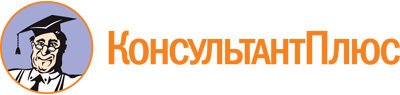 Постановление Правительства ХМАО - Югры от 31.10.2021 N 478-п
(ред. от 28.10.2022)
"О государственной программе Ханты-Мансийского автономного округа - Югры "Устойчивое развитие коренных малочисленных народов Севера"Документ предоставлен КонсультантПлюс

www.consultant.ru

Дата сохранения: 18.11.2022
 Список изменяющих документов(в ред. постановлений Правительства ХМАО - Югры от 27.05.2022 N 231-п,от 23.09.2022 N 465-п, от 28.10.2022 N 551-п)Список изменяющих документов(в ред. постановлений Правительства ХМАО - Югры от 27.05.2022 N 231-п,от 23.09.2022 N 465-п, от 28.10.2022 N 551-п)Наименование государственной программыУстойчивое развитие коренных малочисленных народов СевераУстойчивое развитие коренных малочисленных народов СевераУстойчивое развитие коренных малочисленных народов СевераСроки реализации государственной программыСроки реализации государственной программыСроки реализации государственной программыСроки реализации государственной программыСроки реализации государственной программы2022 - 2025 годы и на период до 2030 года2022 - 2025 годы и на период до 2030 годаТип государственной программыГосударственная программаГосударственная программаГосударственная программаГосударственная программаГосударственная программаГосударственная программаГосударственная программаГосударственная программаГосударственная программаГосударственная программаКуратор государственной программыПервый заместитель Губернатора Ханты-Мансийского автономного округа - Югры, в ведении которого находится Департамент внутренней политики Ханты-Мансийского автономного округа - ЮгрыПервый заместитель Губернатора Ханты-Мансийского автономного округа - Югры, в ведении которого находится Департамент внутренней политики Ханты-Мансийского автономного округа - ЮгрыПервый заместитель Губернатора Ханты-Мансийского автономного округа - Югры, в ведении которого находится Департамент внутренней политики Ханты-Мансийского автономного округа - ЮгрыПервый заместитель Губернатора Ханты-Мансийского автономного округа - Югры, в ведении которого находится Департамент внутренней политики Ханты-Мансийского автономного округа - ЮгрыПервый заместитель Губернатора Ханты-Мансийского автономного округа - Югры, в ведении которого находится Департамент внутренней политики Ханты-Мансийского автономного округа - ЮгрыПервый заместитель Губернатора Ханты-Мансийского автономного округа - Югры, в ведении которого находится Департамент внутренней политики Ханты-Мансийского автономного округа - ЮгрыПервый заместитель Губернатора Ханты-Мансийского автономного округа - Югры, в ведении которого находится Департамент внутренней политики Ханты-Мансийского автономного округа - ЮгрыПервый заместитель Губернатора Ханты-Мансийского автономного округа - Югры, в ведении которого находится Департамент внутренней политики Ханты-Мансийского автономного округа - ЮгрыПервый заместитель Губернатора Ханты-Мансийского автономного округа - Югры, в ведении которого находится Департамент внутренней политики Ханты-Мансийского автономного округа - ЮгрыПервый заместитель Губернатора Ханты-Мансийского автономного округа - Югры, в ведении которого находится Департамент внутренней политики Ханты-Мансийского автономного округа - ЮгрыОтветственный исполнитель государственной программыДепартамент внутренней политики Ханты-Мансийского автономного округа - Югры (далее - Депполитики Югры, автономный округ)Департамент внутренней политики Ханты-Мансийского автономного округа - Югры (далее - Депполитики Югры, автономный округ)Департамент внутренней политики Ханты-Мансийского автономного округа - Югры (далее - Депполитики Югры, автономный округ)Департамент внутренней политики Ханты-Мансийского автономного округа - Югры (далее - Депполитики Югры, автономный округ)Департамент внутренней политики Ханты-Мансийского автономного округа - Югры (далее - Депполитики Югры, автономный округ)Департамент внутренней политики Ханты-Мансийского автономного округа - Югры (далее - Депполитики Югры, автономный округ)Департамент внутренней политики Ханты-Мансийского автономного округа - Югры (далее - Депполитики Югры, автономный округ)Департамент внутренней политики Ханты-Мансийского автономного округа - Югры (далее - Депполитики Югры, автономный округ)Департамент внутренней политики Ханты-Мансийского автономного округа - Югры (далее - Депполитики Югры, автономный округ)Департамент внутренней политики Ханты-Мансийского автономного округа - Югры (далее - Депполитики Югры, автономный округ)Соисполнители государственной программыДепартамент образования и науки автономного округа (далее - Депобразования и науки Югры);Департамент социального развития автономного округа (далее - Депсоцразвития Югры);Департамент культуры автономного округа (далее - Депкультуры Югры);Департамент физической культуры и спорта автономного округа (далее - Депспорт Югры);Департамент общественных, внешних связей и молодежной политики автономного округа (далее - Департамент общественных, внешних связей и молодежи Югры);Департамент недропользования и природных ресурсов автономного округа (далее - Депнедра и природных ресурсов Югры);Департамент информационных технологий и цифрового развития автономного округа (далее - Депинформтехнологий Югры);Ветеринарная служба автономного округа (далее - Ветслужба Югры)Департамент образования и науки автономного округа (далее - Депобразования и науки Югры);Департамент социального развития автономного округа (далее - Депсоцразвития Югры);Департамент культуры автономного округа (далее - Депкультуры Югры);Департамент физической культуры и спорта автономного округа (далее - Депспорт Югры);Департамент общественных, внешних связей и молодежной политики автономного округа (далее - Департамент общественных, внешних связей и молодежи Югры);Департамент недропользования и природных ресурсов автономного округа (далее - Депнедра и природных ресурсов Югры);Департамент информационных технологий и цифрового развития автономного округа (далее - Депинформтехнологий Югры);Ветеринарная служба автономного округа (далее - Ветслужба Югры)Департамент образования и науки автономного округа (далее - Депобразования и науки Югры);Департамент социального развития автономного округа (далее - Депсоцразвития Югры);Департамент культуры автономного округа (далее - Депкультуры Югры);Департамент физической культуры и спорта автономного округа (далее - Депспорт Югры);Департамент общественных, внешних связей и молодежной политики автономного округа (далее - Департамент общественных, внешних связей и молодежи Югры);Департамент недропользования и природных ресурсов автономного округа (далее - Депнедра и природных ресурсов Югры);Департамент информационных технологий и цифрового развития автономного округа (далее - Депинформтехнологий Югры);Ветеринарная служба автономного округа (далее - Ветслужба Югры)Департамент образования и науки автономного округа (далее - Депобразования и науки Югры);Департамент социального развития автономного округа (далее - Депсоцразвития Югры);Департамент культуры автономного округа (далее - Депкультуры Югры);Департамент физической культуры и спорта автономного округа (далее - Депспорт Югры);Департамент общественных, внешних связей и молодежной политики автономного округа (далее - Департамент общественных, внешних связей и молодежи Югры);Департамент недропользования и природных ресурсов автономного округа (далее - Депнедра и природных ресурсов Югры);Департамент информационных технологий и цифрового развития автономного округа (далее - Депинформтехнологий Югры);Ветеринарная служба автономного округа (далее - Ветслужба Югры)Департамент образования и науки автономного округа (далее - Депобразования и науки Югры);Департамент социального развития автономного округа (далее - Депсоцразвития Югры);Департамент культуры автономного округа (далее - Депкультуры Югры);Департамент физической культуры и спорта автономного округа (далее - Депспорт Югры);Департамент общественных, внешних связей и молодежной политики автономного округа (далее - Департамент общественных, внешних связей и молодежи Югры);Департамент недропользования и природных ресурсов автономного округа (далее - Депнедра и природных ресурсов Югры);Департамент информационных технологий и цифрового развития автономного округа (далее - Депинформтехнологий Югры);Ветеринарная служба автономного округа (далее - Ветслужба Югры)Департамент образования и науки автономного округа (далее - Депобразования и науки Югры);Департамент социального развития автономного округа (далее - Депсоцразвития Югры);Департамент культуры автономного округа (далее - Депкультуры Югры);Департамент физической культуры и спорта автономного округа (далее - Депспорт Югры);Департамент общественных, внешних связей и молодежной политики автономного округа (далее - Департамент общественных, внешних связей и молодежи Югры);Департамент недропользования и природных ресурсов автономного округа (далее - Депнедра и природных ресурсов Югры);Департамент информационных технологий и цифрового развития автономного округа (далее - Депинформтехнологий Югры);Ветеринарная служба автономного округа (далее - Ветслужба Югры)Департамент образования и науки автономного округа (далее - Депобразования и науки Югры);Департамент социального развития автономного округа (далее - Депсоцразвития Югры);Департамент культуры автономного округа (далее - Депкультуры Югры);Департамент физической культуры и спорта автономного округа (далее - Депспорт Югры);Департамент общественных, внешних связей и молодежной политики автономного округа (далее - Департамент общественных, внешних связей и молодежи Югры);Департамент недропользования и природных ресурсов автономного округа (далее - Депнедра и природных ресурсов Югры);Департамент информационных технологий и цифрового развития автономного округа (далее - Депинформтехнологий Югры);Ветеринарная служба автономного округа (далее - Ветслужба Югры)Департамент образования и науки автономного округа (далее - Депобразования и науки Югры);Департамент социального развития автономного округа (далее - Депсоцразвития Югры);Департамент культуры автономного округа (далее - Депкультуры Югры);Департамент физической культуры и спорта автономного округа (далее - Депспорт Югры);Департамент общественных, внешних связей и молодежной политики автономного округа (далее - Департамент общественных, внешних связей и молодежи Югры);Департамент недропользования и природных ресурсов автономного округа (далее - Депнедра и природных ресурсов Югры);Департамент информационных технологий и цифрового развития автономного округа (далее - Депинформтехнологий Югры);Ветеринарная служба автономного округа (далее - Ветслужба Югры)Департамент образования и науки автономного округа (далее - Депобразования и науки Югры);Департамент социального развития автономного округа (далее - Депсоцразвития Югры);Департамент культуры автономного округа (далее - Депкультуры Югры);Департамент физической культуры и спорта автономного округа (далее - Депспорт Югры);Департамент общественных, внешних связей и молодежной политики автономного округа (далее - Департамент общественных, внешних связей и молодежи Югры);Департамент недропользования и природных ресурсов автономного округа (далее - Депнедра и природных ресурсов Югры);Департамент информационных технологий и цифрового развития автономного округа (далее - Депинформтехнологий Югры);Ветеринарная служба автономного округа (далее - Ветслужба Югры)Департамент образования и науки автономного округа (далее - Депобразования и науки Югры);Департамент социального развития автономного округа (далее - Депсоцразвития Югры);Департамент культуры автономного округа (далее - Депкультуры Югры);Департамент физической культуры и спорта автономного округа (далее - Депспорт Югры);Департамент общественных, внешних связей и молодежной политики автономного округа (далее - Департамент общественных, внешних связей и молодежи Югры);Департамент недропользования и природных ресурсов автономного округа (далее - Депнедра и природных ресурсов Югры);Департамент информационных технологий и цифрового развития автономного округа (далее - Депинформтехнологий Югры);Ветеринарная служба автономного округа (далее - Ветслужба Югры)(в ред. постановления Правительства ХМАО - Югры от 27.05.2022 N 231-п)(в ред. постановления Правительства ХМАО - Югры от 27.05.2022 N 231-п)(в ред. постановления Правительства ХМАО - Югры от 27.05.2022 N 231-п)(в ред. постановления Правительства ХМАО - Югры от 27.05.2022 N 231-п)(в ред. постановления Правительства ХМАО - Югры от 27.05.2022 N 231-п)(в ред. постановления Правительства ХМАО - Югры от 27.05.2022 N 231-п)(в ред. постановления Правительства ХМАО - Югры от 27.05.2022 N 231-п)(в ред. постановления Правительства ХМАО - Югры от 27.05.2022 N 231-п)(в ред. постановления Правительства ХМАО - Югры от 27.05.2022 N 231-п)(в ред. постановления Правительства ХМАО - Югры от 27.05.2022 N 231-п)(в ред. постановления Правительства ХМАО - Югры от 27.05.2022 N 231-п)Цели государственной программы1. Развитие традиционной хозяйственной деятельности и традиционного природопользования.2. Социальное и культурное развитие коренных малочисленных народов Севера, подготовка профессиональных кадров, развитие традиционной культуры, спорта и родных языков коренных малочисленных народов Севера1. Развитие традиционной хозяйственной деятельности и традиционного природопользования.2. Социальное и культурное развитие коренных малочисленных народов Севера, подготовка профессиональных кадров, развитие традиционной культуры, спорта и родных языков коренных малочисленных народов Севера1. Развитие традиционной хозяйственной деятельности и традиционного природопользования.2. Социальное и культурное развитие коренных малочисленных народов Севера, подготовка профессиональных кадров, развитие традиционной культуры, спорта и родных языков коренных малочисленных народов Севера1. Развитие традиционной хозяйственной деятельности и традиционного природопользования.2. Социальное и культурное развитие коренных малочисленных народов Севера, подготовка профессиональных кадров, развитие традиционной культуры, спорта и родных языков коренных малочисленных народов Севера1. Развитие традиционной хозяйственной деятельности и традиционного природопользования.2. Социальное и культурное развитие коренных малочисленных народов Севера, подготовка профессиональных кадров, развитие традиционной культуры, спорта и родных языков коренных малочисленных народов Севера1. Развитие традиционной хозяйственной деятельности и традиционного природопользования.2. Социальное и культурное развитие коренных малочисленных народов Севера, подготовка профессиональных кадров, развитие традиционной культуры, спорта и родных языков коренных малочисленных народов Севера1. Развитие традиционной хозяйственной деятельности и традиционного природопользования.2. Социальное и культурное развитие коренных малочисленных народов Севера, подготовка профессиональных кадров, развитие традиционной культуры, спорта и родных языков коренных малочисленных народов Севера1. Развитие традиционной хозяйственной деятельности и традиционного природопользования.2. Социальное и культурное развитие коренных малочисленных народов Севера, подготовка профессиональных кадров, развитие традиционной культуры, спорта и родных языков коренных малочисленных народов Севера1. Развитие традиционной хозяйственной деятельности и традиционного природопользования.2. Социальное и культурное развитие коренных малочисленных народов Севера, подготовка профессиональных кадров, развитие традиционной культуры, спорта и родных языков коренных малочисленных народов Севера1. Развитие традиционной хозяйственной деятельности и традиционного природопользования.2. Социальное и культурное развитие коренных малочисленных народов Севера, подготовка профессиональных кадров, развитие традиционной культуры, спорта и родных языков коренных малочисленных народов Севера(в ред. постановления Правительства ХМАО - Югры от 27.05.2022 N 231-п)(в ред. постановления Правительства ХМАО - Югры от 27.05.2022 N 231-п)(в ред. постановления Правительства ХМАО - Югры от 27.05.2022 N 231-п)(в ред. постановления Правительства ХМАО - Югры от 27.05.2022 N 231-п)(в ред. постановления Правительства ХМАО - Югры от 27.05.2022 N 231-п)(в ред. постановления Правительства ХМАО - Югры от 27.05.2022 N 231-п)(в ред. постановления Правительства ХМАО - Югры от 27.05.2022 N 231-п)(в ред. постановления Правительства ХМАО - Югры от 27.05.2022 N 231-п)(в ред. постановления Правительства ХМАО - Югры от 27.05.2022 N 231-п)(в ред. постановления Правительства ХМАО - Югры от 27.05.2022 N 231-п)(в ред. постановления Правительства ХМАО - Югры от 27.05.2022 N 231-п)Задачи государственной программы1. Создание условий для сохранения и развития традиционной хозяйственной деятельности и традиционного образа жизни коренных малочисленных народов Севера.2. Повышение качества жизни коренных малочисленных народов Севера.3. Развитие традиционной культуры, повышение уровня и качества профессиональной подготовки коренных малочисленных народов Севера1. Создание условий для сохранения и развития традиционной хозяйственной деятельности и традиционного образа жизни коренных малочисленных народов Севера.2. Повышение качества жизни коренных малочисленных народов Севера.3. Развитие традиционной культуры, повышение уровня и качества профессиональной подготовки коренных малочисленных народов Севера1. Создание условий для сохранения и развития традиционной хозяйственной деятельности и традиционного образа жизни коренных малочисленных народов Севера.2. Повышение качества жизни коренных малочисленных народов Севера.3. Развитие традиционной культуры, повышение уровня и качества профессиональной подготовки коренных малочисленных народов Севера1. Создание условий для сохранения и развития традиционной хозяйственной деятельности и традиционного образа жизни коренных малочисленных народов Севера.2. Повышение качества жизни коренных малочисленных народов Севера.3. Развитие традиционной культуры, повышение уровня и качества профессиональной подготовки коренных малочисленных народов Севера1. Создание условий для сохранения и развития традиционной хозяйственной деятельности и традиционного образа жизни коренных малочисленных народов Севера.2. Повышение качества жизни коренных малочисленных народов Севера.3. Развитие традиционной культуры, повышение уровня и качества профессиональной подготовки коренных малочисленных народов Севера1. Создание условий для сохранения и развития традиционной хозяйственной деятельности и традиционного образа жизни коренных малочисленных народов Севера.2. Повышение качества жизни коренных малочисленных народов Севера.3. Развитие традиционной культуры, повышение уровня и качества профессиональной подготовки коренных малочисленных народов Севера1. Создание условий для сохранения и развития традиционной хозяйственной деятельности и традиционного образа жизни коренных малочисленных народов Севера.2. Повышение качества жизни коренных малочисленных народов Севера.3. Развитие традиционной культуры, повышение уровня и качества профессиональной подготовки коренных малочисленных народов Севера1. Создание условий для сохранения и развития традиционной хозяйственной деятельности и традиционного образа жизни коренных малочисленных народов Севера.2. Повышение качества жизни коренных малочисленных народов Севера.3. Развитие традиционной культуры, повышение уровня и качества профессиональной подготовки коренных малочисленных народов Севера1. Создание условий для сохранения и развития традиционной хозяйственной деятельности и традиционного образа жизни коренных малочисленных народов Севера.2. Повышение качества жизни коренных малочисленных народов Севера.3. Развитие традиционной культуры, повышение уровня и качества профессиональной подготовки коренных малочисленных народов Севера1. Создание условий для сохранения и развития традиционной хозяйственной деятельности и традиционного образа жизни коренных малочисленных народов Севера.2. Повышение качества жизни коренных малочисленных народов Севера.3. Развитие традиционной культуры, повышение уровня и качества профессиональной подготовки коренных малочисленных народов Севера(в ред. постановления Правительства ХМАО - Югры от 27.05.2022 N 231-п)(в ред. постановления Правительства ХМАО - Югры от 27.05.2022 N 231-п)(в ред. постановления Правительства ХМАО - Югры от 27.05.2022 N 231-п)(в ред. постановления Правительства ХМАО - Югры от 27.05.2022 N 231-п)(в ред. постановления Правительства ХМАО - Югры от 27.05.2022 N 231-п)(в ред. постановления Правительства ХМАО - Югры от 27.05.2022 N 231-п)(в ред. постановления Правительства ХМАО - Югры от 27.05.2022 N 231-п)(в ред. постановления Правительства ХМАО - Югры от 27.05.2022 N 231-п)(в ред. постановления Правительства ХМАО - Югры от 27.05.2022 N 231-п)(в ред. постановления Правительства ХМАО - Югры от 27.05.2022 N 231-п)(в ред. постановления Правительства ХМАО - Югры от 27.05.2022 N 231-п)Подпрограммы1. Развитие традиционной хозяйственной деятельности коренных малочисленных народов Севера и повышение уровня его адаптации к современным экономическим условиям с учетом обеспечения защиты исконной среды обитания и традиционного образа жизни.2. Содействие развитию традиционной культуры, фольклора и национальных ремесел, повышение уровня жизни и образования коренных малочисленных народов Севера1. Развитие традиционной хозяйственной деятельности коренных малочисленных народов Севера и повышение уровня его адаптации к современным экономическим условиям с учетом обеспечения защиты исконной среды обитания и традиционного образа жизни.2. Содействие развитию традиционной культуры, фольклора и национальных ремесел, повышение уровня жизни и образования коренных малочисленных народов Севера1. Развитие традиционной хозяйственной деятельности коренных малочисленных народов Севера и повышение уровня его адаптации к современным экономическим условиям с учетом обеспечения защиты исконной среды обитания и традиционного образа жизни.2. Содействие развитию традиционной культуры, фольклора и национальных ремесел, повышение уровня жизни и образования коренных малочисленных народов Севера1. Развитие традиционной хозяйственной деятельности коренных малочисленных народов Севера и повышение уровня его адаптации к современным экономическим условиям с учетом обеспечения защиты исконной среды обитания и традиционного образа жизни.2. Содействие развитию традиционной культуры, фольклора и национальных ремесел, повышение уровня жизни и образования коренных малочисленных народов Севера1. Развитие традиционной хозяйственной деятельности коренных малочисленных народов Севера и повышение уровня его адаптации к современным экономическим условиям с учетом обеспечения защиты исконной среды обитания и традиционного образа жизни.2. Содействие развитию традиционной культуры, фольклора и национальных ремесел, повышение уровня жизни и образования коренных малочисленных народов Севера1. Развитие традиционной хозяйственной деятельности коренных малочисленных народов Севера и повышение уровня его адаптации к современным экономическим условиям с учетом обеспечения защиты исконной среды обитания и традиционного образа жизни.2. Содействие развитию традиционной культуры, фольклора и национальных ремесел, повышение уровня жизни и образования коренных малочисленных народов Севера1. Развитие традиционной хозяйственной деятельности коренных малочисленных народов Севера и повышение уровня его адаптации к современным экономическим условиям с учетом обеспечения защиты исконной среды обитания и традиционного образа жизни.2. Содействие развитию традиционной культуры, фольклора и национальных ремесел, повышение уровня жизни и образования коренных малочисленных народов Севера1. Развитие традиционной хозяйственной деятельности коренных малочисленных народов Севера и повышение уровня его адаптации к современным экономическим условиям с учетом обеспечения защиты исконной среды обитания и традиционного образа жизни.2. Содействие развитию традиционной культуры, фольклора и национальных ремесел, повышение уровня жизни и образования коренных малочисленных народов Севера1. Развитие традиционной хозяйственной деятельности коренных малочисленных народов Севера и повышение уровня его адаптации к современным экономическим условиям с учетом обеспечения защиты исконной среды обитания и традиционного образа жизни.2. Содействие развитию традиционной культуры, фольклора и национальных ремесел, повышение уровня жизни и образования коренных малочисленных народов Севера1. Развитие традиционной хозяйственной деятельности коренных малочисленных народов Севера и повышение уровня его адаптации к современным экономическим условиям с учетом обеспечения защиты исконной среды обитания и традиционного образа жизни.2. Содействие развитию традиционной культуры, фольклора и национальных ремесел, повышение уровня жизни и образования коренных малочисленных народов СевераЦелевые показатели государственной программыN п/пНаименование целевого показателяДокумент-основаниеЗначение показателя по годамЗначение показателя по годамЗначение показателя по годамЗначение показателя по годамЗначение показателя по годамЗначение показателя по годамЗначение показателя по годамЦелевые показатели государственной программыN п/пНаименование целевого показателяДокумент-основаниеБазовое значение2022202320242025На момент окончания реализации государственной программыОтветственный исполнитель/соисполнитель за достижение показателяЦелевые показатели государственной программы1.Количество пользователей территориями традиционного природопользования, человекФедеральный закон от 7 мая 2001 года N 49-ФЗ "О территориях традиционного природопользования коренных малочисленных народов Севера, Сибири и Дальнего Востока Российской Федерации"485748954933497150095199Депполитики Югры/Депнедра и природных ресурсов ЮгрыЦелевые показатели государственной программы1.1.из них количество пользователей территориями традиционного природопользования из числа коренных малочисленных народов, человекФедеральный закон от 7 мая 2001 года N 49-ФЗ "О территориях традиционного природопользования коренных малочисленных народов Севера, Сибири и Дальнего Востока Российской Федерации"445444864518455045824742Депполитики Югры/Депнедра и природных ресурсов ЮгрыЦелевые показатели государственной программы2.Количество национальных общин и организаций, осуществляющих традиционную хозяйственную деятельность и занимающихся традиционными промыслами коренных малочисленных народов, единицФедеральный закон от 20 июля 2000 года N 104-ФЗ "Об общих принципах организации общин коренных малочисленных народов Севера, Сибири и Дальнего Востока Российской Федерации"92949698100110Депполитики Югры/Депнедра и природных ресурсов ЮгрыЦелевые показатели государственной программы3.Доля граждан из числа коренных малочисленных народов, удовлетворенных качеством реализуемых мероприятий, направленных на поддержку экономического и социального развития коренных малочисленных народов, в общем количестве опрошенных лиц, относящихся к коренным малочисленным народам, %постановление Правительства Российской Федерации от 29 декабря 2016 года N 1532 "Об утверждении государственной программы Российской Федерации "Реализация государственной национальной политики"46,266,470,071,072,077,0Депполитики Югры/Департамент общественных, внешних связей и молодежи Югры(в ред. постановления Правительства ХМАО - Югры от 28.10.2022 N 551-п)(в ред. постановления Правительства ХМАО - Югры от 28.10.2022 N 551-п)(в ред. постановления Правительства ХМАО - Югры от 28.10.2022 N 551-п)(в ред. постановления Правительства ХМАО - Югры от 28.10.2022 N 551-п)(в ред. постановления Правительства ХМАО - Югры от 28.10.2022 N 551-п)(в ред. постановления Правительства ХМАО - Югры от 28.10.2022 N 551-п)(в ред. постановления Правительства ХМАО - Югры от 28.10.2022 N 551-п)(в ред. постановления Правительства ХМАО - Югры от 28.10.2022 N 551-п)(в ред. постановления Правительства ХМАО - Югры от 28.10.2022 N 551-п)(в ред. постановления Правительства ХМАО - Югры от 28.10.2022 N 551-п)(в ред. постановления Правительства ХМАО - Югры от 28.10.2022 N 551-п)Параметры финансового обеспечения государственной программыИсточники финансированияИсточники финансированияРасходы по годам (тыс. рублей)Расходы по годам (тыс. рублей)Расходы по годам (тыс. рублей)Расходы по годам (тыс. рублей)Расходы по годам (тыс. рублей)Расходы по годам (тыс. рублей)Расходы по годам (тыс. рублей)Расходы по годам (тыс. рублей)Параметры финансового обеспечения государственной программыИсточники финансированияИсточники финансированияВсего2022202320232024202420252026 - 2030Параметры финансового обеспечения государственной программывсеговсего1252928,1173807,5145343,4145343,4145447,4145447,4131388,3656941,5Параметры финансового обеспечения государственной программыфедеральный бюджетфедеральный бюджет42073,314059,113955,113955,114059,114059,10,00,0Параметры финансового обеспечения государственной программыбюджет автономного округабюджет автономного округа1210854,8159748,4131388,3131388,3131388,3131388,3131388,3656941,5Параметры финансового обеспечения государственной программыместный бюджетместный бюджет0,00,00,00,00,00,00,00,0Параметры финансового обеспечения государственной программыиные источники финансированияиные источники финансирования0,00,00,00,00,00,00,00,0Параметры финансового обеспечения региональных проектов, проектов автономного округаИсточники финансированияИсточники финансированияРасходы по годам (тыс. рублей)Расходы по годам (тыс. рублей)Расходы по годам (тыс. рублей)Расходы по годам (тыс. рублей)Расходы по годам (тыс. рублей)Расходы по годам (тыс. рублей)Расходы по годам (тыс. рублей)Расходы по годам (тыс. рублей)Параметры финансового обеспечения региональных проектов, проектов автономного округаИсточники финансированияИсточники финансированияВсего2022202320232024202420252026 - 2030Параметры финансового обеспечения региональных проектов, проектов автономного округаПроект автономного округа "Совершенствование системы устойчивого развития коренных малочисленных народов Севера в Ханты-Мансийском автономном округе - Югре" (Развитие коренных малочисленных народов) (срок реализации 01.10.2019 - 31.03.2023)Проект автономного округа "Совершенствование системы устойчивого развития коренных малочисленных народов Севера в Ханты-Мансийском автономном округе - Югре" (Развитие коренных малочисленных народов) (срок реализации 01.10.2019 - 31.03.2023)Проект автономного округа "Совершенствование системы устойчивого развития коренных малочисленных народов Севера в Ханты-Мансийском автономном округе - Югре" (Развитие коренных малочисленных народов) (срок реализации 01.10.2019 - 31.03.2023)Проект автономного округа "Совершенствование системы устойчивого развития коренных малочисленных народов Севера в Ханты-Мансийском автономном округе - Югре" (Развитие коренных малочисленных народов) (срок реализации 01.10.2019 - 31.03.2023)Проект автономного округа "Совершенствование системы устойчивого развития коренных малочисленных народов Севера в Ханты-Мансийском автономном округе - Югре" (Развитие коренных малочисленных народов) (срок реализации 01.10.2019 - 31.03.2023)Проект автономного округа "Совершенствование системы устойчивого развития коренных малочисленных народов Севера в Ханты-Мансийском автономном округе - Югре" (Развитие коренных малочисленных народов) (срок реализации 01.10.2019 - 31.03.2023)Проект автономного округа "Совершенствование системы устойчивого развития коренных малочисленных народов Севера в Ханты-Мансийском автономном округе - Югре" (Развитие коренных малочисленных народов) (срок реализации 01.10.2019 - 31.03.2023)Проект автономного округа "Совершенствование системы устойчивого развития коренных малочисленных народов Севера в Ханты-Мансийском автономном округе - Югре" (Развитие коренных малочисленных народов) (срок реализации 01.10.2019 - 31.03.2023)Проект автономного округа "Совершенствование системы устойчивого развития коренных малочисленных народов Севера в Ханты-Мансийском автономном округе - Югре" (Развитие коренных малочисленных народов) (срок реализации 01.10.2019 - 31.03.2023)Проект автономного округа "Совершенствование системы устойчивого развития коренных малочисленных народов Севера в Ханты-Мансийском автономном округе - Югре" (Развитие коренных малочисленных народов) (срок реализации 01.10.2019 - 31.03.2023)Параметры финансового обеспечения региональных проектов, проектов автономного округавсеговсего1100,0550,0550,0550,00,00,00,00,0Параметры финансового обеспечения региональных проектов, проектов автономного округафедеральный бюджетфедеральный бюджет0,00,00,00,00,00,00,00,0Параметры финансового обеспечения региональных проектов, проектов автономного округабюджет автономного округабюджет автономного округа1100,0550,0550,0550,00,00,00,00,0Параметры финансового обеспечения региональных проектов, проектов автономного округаместный бюджетместный бюджет0,00,00,00,00,00,00,00,0Параметры финансового обеспечения региональных проектов, проектов автономного округаиные источники финансированияиные источники финансирования0,00,00,00,00,00,00,00,0Объем налоговых расходов автономного округаОбъем налоговых расходов автономного округаОбъем налоговых расходов автономного округаРасходы по годам (тыс. рублей)Расходы по годам (тыс. рублей)Расходы по годам (тыс. рублей)Расходы по годам (тыс. рублей)Расходы по годам (тыс. рублей)Расходы по годам (тыс. рублей)Расходы по годам (тыс. рублей)Расходы по годам (тыс. рублей)Объем налоговых расходов автономного округаОбъем налоговых расходов автономного округаОбъем налоговых расходов автономного округаВсего2022202320232024202420252026 - 2030Объем налоговых расходов автономного округаОбъем налоговых расходов автономного округаОбъем налоговых расходов автономного округа468,7150,9154,4154,4163,4163,400N структурного элемента (основного мероприятия)Структурный элемент (основное мероприятие) государственной программыОтветственный исполнитель/соисполнительИсточники финансированияФинансовые затраты на реализацию (тыс. рублей)Финансовые затраты на реализацию (тыс. рублей)Финансовые затраты на реализацию (тыс. рублей)Финансовые затраты на реализацию (тыс. рублей)Финансовые затраты на реализацию (тыс. рублей)Финансовые затраты на реализацию (тыс. рублей)N структурного элемента (основного мероприятия)Структурный элемент (основное мероприятие) государственной программыОтветственный исполнитель/соисполнительИсточники финансированиявсегов том числев том числев том числев том числев том числеN структурного элемента (основного мероприятия)Структурный элемент (основное мероприятие) государственной программыОтветственный исполнитель/соисполнительИсточники финансированиявсего2022 г.2023 г.2024 г.2025 г.2026 - 2030 гг.12345678910Подпрограмма 1 "Развитие традиционной хозяйственной деятельности коренных малочисленных народов Севера и повышение уровня его адаптации к современным экономическим условиям с учетом обеспечения защиты исконной среды обитания и традиционного образа жизни"Подпрограмма 1 "Развитие традиционной хозяйственной деятельности коренных малочисленных народов Севера и повышение уровня его адаптации к современным экономическим условиям с учетом обеспечения защиты исконной среды обитания и традиционного образа жизни"Подпрограмма 1 "Развитие традиционной хозяйственной деятельности коренных малочисленных народов Севера и повышение уровня его адаптации к современным экономическим условиям с учетом обеспечения защиты исконной среды обитания и традиционного образа жизни"Подпрограмма 1 "Развитие традиционной хозяйственной деятельности коренных малочисленных народов Севера и повышение уровня его адаптации к современным экономическим условиям с учетом обеспечения защиты исконной среды обитания и традиционного образа жизни"Подпрограмма 1 "Развитие традиционной хозяйственной деятельности коренных малочисленных народов Севера и повышение уровня его адаптации к современным экономическим условиям с учетом обеспечения защиты исконной среды обитания и традиционного образа жизни"Подпрограмма 1 "Развитие традиционной хозяйственной деятельности коренных малочисленных народов Севера и повышение уровня его адаптации к современным экономическим условиям с учетом обеспечения защиты исконной среды обитания и традиционного образа жизни"Подпрограмма 1 "Развитие традиционной хозяйственной деятельности коренных малочисленных народов Севера и повышение уровня его адаптации к современным экономическим условиям с учетом обеспечения защиты исконной среды обитания и традиционного образа жизни"Подпрограмма 1 "Развитие традиционной хозяйственной деятельности коренных малочисленных народов Севера и повышение уровня его адаптации к современным экономическим условиям с учетом обеспечения защиты исконной среды обитания и традиционного образа жизни"Подпрограмма 1 "Развитие традиционной хозяйственной деятельности коренных малочисленных народов Севера и повышение уровня его адаптации к современным экономическим условиям с учетом обеспечения защиты исконной среды обитания и традиционного образа жизни"Подпрограмма 1 "Развитие традиционной хозяйственной деятельности коренных малочисленных народов Севера и повышение уровня его адаптации к современным экономическим условиям с учетом обеспечения защиты исконной среды обитания и традиционного образа жизни"1.1.Основное мероприятие "Государственная поддержка юридических и физических лиц из числа коренных малочисленных народов, ведущих традиционный образ жизни и осуществляющих традиционную хозяйственную деятельность" (1, 2)Депнедра и природных ресурсов Югры, муниципальные образования (по согласованию)всего305665,433740,633990,633990,633990,6169953,01.1.Основное мероприятие "Государственная поддержка юридических и физических лиц из числа коренных малочисленных народов, ведущих традиционный образ жизни и осуществляющих традиционную хозяйственную деятельность" (1, 2)Депнедра и природных ресурсов Югры, муниципальные образования (по согласованию)федеральный бюджет0,00,00,00,00,00,01.1.Основное мероприятие "Государственная поддержка юридических и физических лиц из числа коренных малочисленных народов, ведущих традиционный образ жизни и осуществляющих традиционную хозяйственную деятельность" (1, 2)Депнедра и природных ресурсов Югры, муниципальные образования (по согласованию)бюджет автономного округа305665,433740,633990,633990,633990,6169953,01.1.Основное мероприятие "Государственная поддержка юридических и физических лиц из числа коренных малочисленных народов, ведущих традиционный образ жизни и осуществляющих традиционную хозяйственную деятельность" (1, 2)Депнедра и природных ресурсов Югры, муниципальные образования (по согласованию)местный бюджет0,00,00,00,00,00,01.1.Основное мероприятие "Государственная поддержка юридических и физических лиц из числа коренных малочисленных народов, ведущих традиционный образ жизни и осуществляющих традиционную хозяйственную деятельность" (1, 2)Депнедра и природных ресурсов Югры, муниципальные образования (по согласованию)иные источники финансирования0,00,00,00,00,00,01.2.Основное мероприятие "Развитие традиционной хозяйственной деятельности" (2, 3)Депполитики Югры, Депнедра и природных ресурсов Югры, Депинформтехнологий Югры, Департамент общественных, внешних связей и молодежи Югры, в том числевсего343623,662839,635098,035098,035098,0175490,01.2.Основное мероприятие "Развитие традиционной хозяйственной деятельности" (2, 3)Депполитики Югры, Депнедра и природных ресурсов Югры, Депинформтехнологий Югры, Департамент общественных, внешних связей и молодежи Югры, в том числефедеральный бюджет0,00,00,00,00,00,01.2.Основное мероприятие "Развитие традиционной хозяйственной деятельности" (2, 3)Депполитики Югры, Депнедра и природных ресурсов Югры, Депинформтехнологий Югры, Департамент общественных, внешних связей и молодежи Югры, в том числебюджет автономного округа343623,662839,635098,035098,035098,0175490,01.2.Основное мероприятие "Развитие традиционной хозяйственной деятельности" (2, 3)Депполитики Югры, Депнедра и природных ресурсов Югры, Депинформтехнологий Югры, Департамент общественных, внешних связей и молодежи Югры, в том числеместный бюджет0,00,00,00,00,00,01.2.Основное мероприятие "Развитие традиционной хозяйственной деятельности" (2, 3)Депполитики Югры, Депнедра и природных ресурсов Югры, Депинформтехнологий Югры, Департамент общественных, внешних связей и молодежи Югры, в том числеиные источники финансирования0,00,00,00,00,00,01.2.Основное мероприятие "Развитие традиционной хозяйственной деятельности" (2, 3)Депполитики Югрывсего0,00,00,00,00,00,01.2.Основное мероприятие "Развитие традиционной хозяйственной деятельности" (2, 3)Депполитики Югрыфедеральный бюджет0,00,00,00,00,00,01.2.Основное мероприятие "Развитие традиционной хозяйственной деятельности" (2, 3)Депполитики Югрыбюджет автономного округа0,00,00,00,00,00,01.2.Основное мероприятие "Развитие традиционной хозяйственной деятельности" (2, 3)Депполитики Югрыместный бюджет0,00,00,00,00,00,01.2.Основное мероприятие "Развитие традиционной хозяйственной деятельности" (2, 3)Депполитики Югрыиные источники финансирования0,00,00,00,00,00,01.2.Основное мероприятие "Развитие традиционной хозяйственной деятельности" (2, 3)Депнедра и природных ресурсов Югрывсего280689,752250,528554,928554,928554,9142774,51.2.Основное мероприятие "Развитие традиционной хозяйственной деятельности" (2, 3)Депнедра и природных ресурсов Югрыфедеральный бюджет0,00,00,00,00,00,01.2.Основное мероприятие "Развитие традиционной хозяйственной деятельности" (2, 3)Депнедра и природных ресурсов Югрыбюджет автономного округа280689,752250,528554,928554,928554,9142774,51.2.Основное мероприятие "Развитие традиционной хозяйственной деятельности" (2, 3)Депнедра и природных ресурсов Югрыместный бюджет0,00,00,00,00,00,01.2.Основное мероприятие "Развитие традиционной хозяйственной деятельности" (2, 3)Депнедра и природных ресурсов Югрыиные источники финансирования0,00,00,00,00,00,01.2.Основное мероприятие "Развитие традиционной хозяйственной деятельности" (2, 3)Депинформтехнологий Югрывсего62933,910589,16543,16543,16543,132715,51.2.Основное мероприятие "Развитие традиционной хозяйственной деятельности" (2, 3)Депинформтехнологий Югрыфедеральный бюджет0,00,00,00,00,00,01.2.Основное мероприятие "Развитие традиционной хозяйственной деятельности" (2, 3)Депинформтехнологий Югрыбюджет автономного округа62933,910589,16543,16543,16543,132715,51.2.Основное мероприятие "Развитие традиционной хозяйственной деятельности" (2, 3)Депинформтехнологий Югрыместный бюджет0,00,00,00,00,00,01.2.Основное мероприятие "Развитие традиционной хозяйственной деятельности" (2, 3)Депинформтехнологий Югрыиные источники финансирования0,00,00,00,00,00,01.2.Основное мероприятие "Развитие традиционной хозяйственной деятельности" (2, 3)Департамент общественных, внешних связей и молодежи Югрывсего0,00,00,00,00,00,01.2.Основное мероприятие "Развитие традиционной хозяйственной деятельности" (2, 3)Департамент общественных, внешних связей и молодежи Югрыфедеральный бюджет0,00,00,00,00,00,01.2.Основное мероприятие "Развитие традиционной хозяйственной деятельности" (2, 3)Департамент общественных, внешних связей и молодежи Югрыбюджет автономного округа0,00,00,00,00,00,01.2.Основное мероприятие "Развитие традиционной хозяйственной деятельности" (2, 3)Департамент общественных, внешних связей и молодежи Югрыместный бюджет0,00,00,00,00,00,01.2.Основное мероприятие "Развитие традиционной хозяйственной деятельности" (2, 3)Департамент общественных, внешних связей и молодежи Югрыиные источники финансирования0,00,00,00,00,00,0(п. 1.2 в ред. постановления Правительства ХМАО - Югры от 23.09.2022 N 465-п)(п. 1.2 в ред. постановления Правительства ХМАО - Югры от 23.09.2022 N 465-п)(п. 1.2 в ред. постановления Правительства ХМАО - Югры от 23.09.2022 N 465-п)(п. 1.2 в ред. постановления Правительства ХМАО - Югры от 23.09.2022 N 465-п)(п. 1.2 в ред. постановления Правительства ХМАО - Югры от 23.09.2022 N 465-п)(п. 1.2 в ред. постановления Правительства ХМАО - Югры от 23.09.2022 N 465-п)(п. 1.2 в ред. постановления Правительства ХМАО - Югры от 23.09.2022 N 465-п)(п. 1.2 в ред. постановления Правительства ХМАО - Югры от 23.09.2022 N 465-п)(п. 1.2 в ред. постановления Правительства ХМАО - Югры от 23.09.2022 N 465-п)(п. 1.2 в ред. постановления Правительства ХМАО - Югры от 23.09.2022 N 465-п)1.3.Основное мероприятие "Обеспечение проведения ветеринарных мероприятий в хозяйствах оленеводов, в том числе чипирование оленей" (2)Ветслужба Югрывсего60289,06921,06671,06671,06671,033355,01.3.Основное мероприятие "Обеспечение проведения ветеринарных мероприятий в хозяйствах оленеводов, в том числе чипирование оленей" (2)Ветслужба Югрыфедеральный бюджет0,00,00,00,00,00,01.3.Основное мероприятие "Обеспечение проведения ветеринарных мероприятий в хозяйствах оленеводов, в том числе чипирование оленей" (2)Ветслужба Югрыбюджет автономного округа60289,06921,06671,06671,06671,033355,01.3.Основное мероприятие "Обеспечение проведения ветеринарных мероприятий в хозяйствах оленеводов, в том числе чипирование оленей" (2)Ветслужба Югрыместный бюджет0,00,00,00,00,00,01.3.Основное мероприятие "Обеспечение проведения ветеринарных мероприятий в хозяйствах оленеводов, в том числе чипирование оленей" (2)Ветслужба Югрыиные источники финансирования0,00,00,00,00,00,01.4.Основное мероприятие "Сопровождение и модернизация программного комплекса по специализированному учету традиционного хозяйствования, территорий традиционного природопользования, мер государственной поддержки коренных малочисленных народов Севера" (1)Депинформтехнологий Югрывсего8056,8895,2895,2895,2895,24476,01.4.Основное мероприятие "Сопровождение и модернизация программного комплекса по специализированному учету традиционного хозяйствования, территорий традиционного природопользования, мер государственной поддержки коренных малочисленных народов Севера" (1)Депинформтехнологий Югрыфедеральный бюджет0,00,00,00,00,00,01.4.Основное мероприятие "Сопровождение и модернизация программного комплекса по специализированному учету традиционного хозяйствования, территорий традиционного природопользования, мер государственной поддержки коренных малочисленных народов Севера" (1)Депинформтехнологий Югрыбюджет автономного округа8056,8895,2895,2895,2895,24476,01.4.Основное мероприятие "Сопровождение и модернизация программного комплекса по специализированному учету традиционного хозяйствования, территорий традиционного природопользования, мер государственной поддержки коренных малочисленных народов Севера" (1)Депинформтехнологий Югрыместный бюджет0,00,00,00,00,00,01.4.Основное мероприятие "Сопровождение и модернизация программного комплекса по специализированному учету традиционного хозяйствования, территорий традиционного природопользования, мер государственной поддержки коренных малочисленных народов Севера" (1)Депинформтехнологий Югрыиные источники финансирования0,00,00,00,00,00,0Итого по подпрограмме 1Итого по подпрограмме 1всего717634,8104396,476654,876654,876654,8383274,0Итого по подпрограмме 1Итого по подпрограмме 1федеральный бюджет0,00,00,00,00,00,0Итого по подпрограмме 1Итого по подпрограмме 1бюджет автономного округа717634,8104396,476654,876654,876654,8383274,0Итого по подпрограмме 1Итого по подпрограмме 1местный бюджет0,00,00,00,00,00,0Итого по подпрограмме 1Итого по подпрограмме 1иные источники финансирования0,00,00,00,00,00,0(в ред. постановления Правительства ХМАО - Югры от 23.09.2022 N 465-п)(в ред. постановления Правительства ХМАО - Югры от 23.09.2022 N 465-п)(в ред. постановления Правительства ХМАО - Югры от 23.09.2022 N 465-п)(в ред. постановления Правительства ХМАО - Югры от 23.09.2022 N 465-п)(в ред. постановления Правительства ХМАО - Югры от 23.09.2022 N 465-п)(в ред. постановления Правительства ХМАО - Югры от 23.09.2022 N 465-п)(в ред. постановления Правительства ХМАО - Югры от 23.09.2022 N 465-п)(в ред. постановления Правительства ХМАО - Югры от 23.09.2022 N 465-п)(в ред. постановления Правительства ХМАО - Югры от 23.09.2022 N 465-п)(в ред. постановления Правительства ХМАО - Югры от 23.09.2022 N 465-п)Подпрограмма 2 "Содействие развитию традиционной культуры, фольклора и национальных ремесел, повышение уровня жизни и образования коренных малочисленных народов Севера"Подпрограмма 2 "Содействие развитию традиционной культуры, фольклора и национальных ремесел, повышение уровня жизни и образования коренных малочисленных народов Севера"Подпрограмма 2 "Содействие развитию традиционной культуры, фольклора и национальных ремесел, повышение уровня жизни и образования коренных малочисленных народов Севера"Подпрограмма 2 "Содействие развитию традиционной культуры, фольклора и национальных ремесел, повышение уровня жизни и образования коренных малочисленных народов Севера"Подпрограмма 2 "Содействие развитию традиционной культуры, фольклора и национальных ремесел, повышение уровня жизни и образования коренных малочисленных народов Севера"Подпрограмма 2 "Содействие развитию традиционной культуры, фольклора и национальных ремесел, повышение уровня жизни и образования коренных малочисленных народов Севера"Подпрограмма 2 "Содействие развитию традиционной культуры, фольклора и национальных ремесел, повышение уровня жизни и образования коренных малочисленных народов Севера"Подпрограмма 2 "Содействие развитию традиционной культуры, фольклора и национальных ремесел, повышение уровня жизни и образования коренных малочисленных народов Севера"Подпрограмма 2 "Содействие развитию традиционной культуры, фольклора и национальных ремесел, повышение уровня жизни и образования коренных малочисленных народов Севера"Подпрограмма 2 "Содействие развитию традиционной культуры, фольклора и национальных ремесел, повышение уровня жизни и образования коренных малочисленных народов Севера"2.1.Проект автономного округа "Совершенствование системы устойчивого развития коренных малочисленных народов Севера в Ханты-Мансийском автономном округе - Югре" ("Развитие коренных малочисленных народов") (3)Депспорт Югры, Департамент общественных, внешних связей и молодежи Югры, в том числевсего1100,0550,0550,00,00,00,02.1.Проект автономного округа "Совершенствование системы устойчивого развития коренных малочисленных народов Севера в Ханты-Мансийском автономном округе - Югре" ("Развитие коренных малочисленных народов") (3)Депспорт Югры, Департамент общественных, внешних связей и молодежи Югры, в том числефедеральный бюджет0,00,00,00,00,00,02.1.Проект автономного округа "Совершенствование системы устойчивого развития коренных малочисленных народов Севера в Ханты-Мансийском автономном округе - Югре" ("Развитие коренных малочисленных народов") (3)Депспорт Югры, Департамент общественных, внешних связей и молодежи Югры, в том числебюджет автономного округа1100,0550,0550,00,00,00,02.1.Проект автономного округа "Совершенствование системы устойчивого развития коренных малочисленных народов Севера в Ханты-Мансийском автономном округе - Югре" ("Развитие коренных малочисленных народов") (3)Депспорт Югры, Департамент общественных, внешних связей и молодежи Югры, в том числеместный бюджет0,00,00,00,00,00,02.1.Проект автономного округа "Совершенствование системы устойчивого развития коренных малочисленных народов Севера в Ханты-Мансийском автономном округе - Югре" ("Развитие коренных малочисленных народов") (3)Депспорт Югры, Департамент общественных, внешних связей и молодежи Югры, в том числеиные источники финансирования0,00,00,00,00,00,02.1.Проект автономного округа "Совершенствование системы устойчивого развития коренных малочисленных народов Севера в Ханты-Мансийском автономном округе - Югре" ("Развитие коренных малочисленных народов") (3)Депспорт Югрывсего500,0250,0250,00,00,00,02.1.Проект автономного округа "Совершенствование системы устойчивого развития коренных малочисленных народов Севера в Ханты-Мансийском автономном округе - Югре" ("Развитие коренных малочисленных народов") (3)Депспорт Югрыфедеральный бюджет0,00,00,00,00,00,02.1.Проект автономного округа "Совершенствование системы устойчивого развития коренных малочисленных народов Севера в Ханты-Мансийском автономном округе - Югре" ("Развитие коренных малочисленных народов") (3)Депспорт Югрыбюджет автономного округа500,0250,0250,00,00,00,02.1.Проект автономного округа "Совершенствование системы устойчивого развития коренных малочисленных народов Севера в Ханты-Мансийском автономном округе - Югре" ("Развитие коренных малочисленных народов") (3)Депспорт Югрыместный бюджет0,00,00,00,00,00,02.1.Проект автономного округа "Совершенствование системы устойчивого развития коренных малочисленных народов Севера в Ханты-Мансийском автономном округе - Югре" ("Развитие коренных малочисленных народов") (3)Депспорт Югрыиные источники финансирования0,00,00,00,00,00,02.1.Проект автономного округа "Совершенствование системы устойчивого развития коренных малочисленных народов Севера в Ханты-Мансийском автономном округе - Югре" ("Развитие коренных малочисленных народов") (3)Департамент общественных, внешних связей и молодежи Югрывсего600,0300,0300,00,00,00,02.1.Проект автономного округа "Совершенствование системы устойчивого развития коренных малочисленных народов Севера в Ханты-Мансийском автономном округе - Югре" ("Развитие коренных малочисленных народов") (3)Департамент общественных, внешних связей и молодежи Югрыфедеральный бюджет0,00,00,00,00,00,02.1.Проект автономного округа "Совершенствование системы устойчивого развития коренных малочисленных народов Севера в Ханты-Мансийском автономном округе - Югре" ("Развитие коренных малочисленных народов") (3)Департамент общественных, внешних связей и молодежи Югрыбюджет автономного округа600,0300,0300,00,00,00,02.1.Проект автономного округа "Совершенствование системы устойчивого развития коренных малочисленных народов Севера в Ханты-Мансийском автономном округе - Югре" ("Развитие коренных малочисленных народов") (3)Департамент общественных, внешних связей и молодежи Югрыместный бюджет0,00,00,00,00,00,02.1.Проект автономного округа "Совершенствование системы устойчивого развития коренных малочисленных народов Севера в Ханты-Мансийском автономном округе - Югре" ("Развитие коренных малочисленных народов") (3)Департамент общественных, внешних связей и молодежи Югрыиные источники финансирования0,00,00,00,00,00,0(в ред. постановления Правительства ХМАО - Югры от 27.05.2022 N 231-п)(в ред. постановления Правительства ХМАО - Югры от 27.05.2022 N 231-п)(в ред. постановления Правительства ХМАО - Югры от 27.05.2022 N 231-п)(в ред. постановления Правительства ХМАО - Югры от 27.05.2022 N 231-п)(в ред. постановления Правительства ХМАО - Югры от 27.05.2022 N 231-п)(в ред. постановления Правительства ХМАО - Югры от 27.05.2022 N 231-п)(в ред. постановления Правительства ХМАО - Югры от 27.05.2022 N 231-п)(в ред. постановления Правительства ХМАО - Югры от 27.05.2022 N 231-п)(в ред. постановления Правительства ХМАО - Югры от 27.05.2022 N 231-п)(в ред. постановления Правительства ХМАО - Югры от 27.05.2022 N 231-п)2.2.Основное мероприятие "Обеспечение доступности получения образования коренными малочисленными народами" (п. 4 таблицы 3)Депобразования и науки Югры, Депинформтехнологий Югрывсего308303,140476,542400,342504,330487,0152435,02.2.Основное мероприятие "Обеспечение доступности получения образования коренными малочисленными народами" (п. 4 таблицы 3)Депобразования и науки Югры, Депинформтехнологий Югрыфедеральный бюджет35947,912017,311913,312017,30,00,02.2.Основное мероприятие "Обеспечение доступности получения образования коренными малочисленными народами" (п. 4 таблицы 3)Депобразования и науки Югры, Депинформтехнологий Югрыбюджет автономного округа272355,228459,230487,030487,030487,0152435,02.2.Основное мероприятие "Обеспечение доступности получения образования коренными малочисленными народами" (п. 4 таблицы 3)Депобразования и науки Югры, Депинформтехнологий Югрыместный бюджет0,00,00,00,00,00,02.2.Основное мероприятие "Обеспечение доступности получения образования коренными малочисленными народами" (п. 4 таблицы 3)Депобразования и науки Югры, Депинформтехнологий Югрыиные источники финансирования0,00,00,00,00,00,02.2.Основное мероприятие "Обеспечение доступности получения образования коренными малочисленными народами" (п. 4 таблицы 3)Депобразования и науки Югрывсего308303,140476,542400,342504,330487,0152435,02.2.Основное мероприятие "Обеспечение доступности получения образования коренными малочисленными народами" (п. 4 таблицы 3)Депобразования и науки Югрыфедеральный бюджет35947,912017,311913,312017,30,00,02.2.Основное мероприятие "Обеспечение доступности получения образования коренными малочисленными народами" (п. 4 таблицы 3)Депобразования и науки Югрыбюджет автономного округа272355,228459,230487,030487,030487,0152435,02.2.Основное мероприятие "Обеспечение доступности получения образования коренными малочисленными народами" (п. 4 таблицы 3)Депобразования и науки Югрыместный бюджет0,00,00,00,00,00,02.2.Основное мероприятие "Обеспечение доступности получения образования коренными малочисленными народами" (п. 4 таблицы 3)Депобразования и науки Югрыиные источники финансирования0,00,00,00,00,00,02.2.Основное мероприятие "Обеспечение доступности получения образования коренными малочисленными народами" (п. 4 таблицы 3)Депинформтехнологий Югрывсего0,00,00,00,00,00,02.2.Основное мероприятие "Обеспечение доступности получения образования коренными малочисленными народами" (п. 4 таблицы 3)Депинформтехнологий Югрыфедеральный бюджет0,00,00,00,00,00,02.2.Основное мероприятие "Обеспечение доступности получения образования коренными малочисленными народами" (п. 4 таблицы 3)Депинформтехнологий Югрыбюджет автономного округа0,00,00,00,00,00,02.2.Основное мероприятие "Обеспечение доступности получения образования коренными малочисленными народами" (п. 4 таблицы 3)Депинформтехнологий Югрыместный бюджет0,00,00,00,00,00,02.2.Основное мероприятие "Обеспечение доступности получения образования коренными малочисленными народами" (п. 4 таблицы 3)Депинформтехнологий Югрыиные источники финансирования0,00,00,00,00,00,0(п. 2.2 в ред. постановления Правительства ХМАО - Югры от 28.10.2022 N 551-п)(п. 2.2 в ред. постановления Правительства ХМАО - Югры от 28.10.2022 N 551-п)(п. 2.2 в ред. постановления Правительства ХМАО - Югры от 28.10.2022 N 551-п)(п. 2.2 в ред. постановления Правительства ХМАО - Югры от 28.10.2022 N 551-п)(п. 2.2 в ред. постановления Правительства ХМАО - Югры от 28.10.2022 N 551-п)(п. 2.2 в ред. постановления Правительства ХМАО - Югры от 28.10.2022 N 551-п)(п. 2.2 в ред. постановления Правительства ХМАО - Югры от 28.10.2022 N 551-п)(п. 2.2 в ред. постановления Правительства ХМАО - Югры от 28.10.2022 N 551-п)(п. 2.2 в ред. постановления Правительства ХМАО - Югры от 28.10.2022 N 551-п)(п. 2.2 в ред. постановления Правительства ХМАО - Югры от 28.10.2022 N 551-п)2.3.Основное мероприятие "Оказание материальной (финансовой) помощи малообеспеченным гражданам (семьям)" (п. 3 таблицы 3)Депсоцразвития Югрывсего102834,011426,011426,011426,011426,057130,02.3.Основное мероприятие "Оказание материальной (финансовой) помощи малообеспеченным гражданам (семьям)" (п. 3 таблицы 3)Депсоцразвития Югрыфедеральный бюджет0,00,00,00,00,00,02.3.Основное мероприятие "Оказание материальной (финансовой) помощи малообеспеченным гражданам (семьям)" (п. 3 таблицы 3)Депсоцразвития Югрыбюджет автономного округа102834,011426,011426,011426,011426,057130,02.3.Основное мероприятие "Оказание материальной (финансовой) помощи малообеспеченным гражданам (семьям)" (п. 3 таблицы 3)Депсоцразвития Югрыместный бюджет0,00,00,00,00,00,02.3.Основное мероприятие "Оказание материальной (финансовой) помощи малообеспеченным гражданам (семьям)" (п. 3 таблицы 3)Депсоцразвития Югрыиные источники финансирования0,00,00,00,00,00,02.4.Основное мероприятие "Сохранение, развитие и популяризация традиционной культуры, фольклора, традиций, языка, национального спорта и международных связей, национальных промыслов и ремесел" (п. 5 таблицы 3)Депсоцразвития Югры, Депкультуры Югры, Департамент общественных, внешних связей и молодежи Югры, Депспорт Югры, Депобразования и науки Югры,в том числевсего116456,216458,613812,314062,312020,560102,52.4.Основное мероприятие "Сохранение, развитие и популяризация традиционной культуры, фольклора, традиций, языка, национального спорта и международных связей, национальных промыслов и ремесел" (п. 5 таблицы 3)Депсоцразвития Югры, Депкультуры Югры, Департамент общественных, внешних связей и молодежи Югры, Депспорт Югры, Депобразования и науки Югры,в том числефедеральный бюджет6125,42041,82041,82041,80,00,02.4.Основное мероприятие "Сохранение, развитие и популяризация традиционной культуры, фольклора, традиций, языка, национального спорта и международных связей, национальных промыслов и ремесел" (п. 5 таблицы 3)Депсоцразвития Югры, Депкультуры Югры, Департамент общественных, внешних связей и молодежи Югры, Депспорт Югры, Депобразования и науки Югры,в том числебюджет автономного округа110330,814416,811770,512020,512020,560102,52.4.Основное мероприятие "Сохранение, развитие и популяризация традиционной культуры, фольклора, традиций, языка, национального спорта и международных связей, национальных промыслов и ремесел" (п. 5 таблицы 3)Депсоцразвития Югры, Депкультуры Югры, Департамент общественных, внешних связей и молодежи Югры, Депспорт Югры, Депобразования и науки Югры,в том числеместный бюджет0,00,00,00,00,00,02.4.Основное мероприятие "Сохранение, развитие и популяризация традиционной культуры, фольклора, традиций, языка, национального спорта и международных связей, национальных промыслов и ремесел" (п. 5 таблицы 3)Депсоцразвития Югры, Депкультуры Югры, Департамент общественных, внешних связей и молодежи Югры, Депспорт Югры, Депобразования и науки Югры,в том числеиные источники финансирования0,00,00,00,00,00,02.4.Основное мероприятие "Сохранение, развитие и популяризация традиционной культуры, фольклора, традиций, языка, национального спорта и международных связей, национальных промыслов и ремесел" (п. 5 таблицы 3)Депсоцразвития Югрывсего25735,52859,52859,52859,52859,514297,52.4.Основное мероприятие "Сохранение, развитие и популяризация традиционной культуры, фольклора, традиций, языка, национального спорта и международных связей, национальных промыслов и ремесел" (п. 5 таблицы 3)Депсоцразвития Югрыфедеральный бюджет0,00,00,00,00,00,02.4.Основное мероприятие "Сохранение, развитие и популяризация традиционной культуры, фольклора, традиций, языка, национального спорта и международных связей, национальных промыслов и ремесел" (п. 5 таблицы 3)Депсоцразвития Югрыбюджет автономного округа25735,52859,52859,52859,52859,514297,52.4.Основное мероприятие "Сохранение, развитие и популяризация традиционной культуры, фольклора, традиций, языка, национального спорта и международных связей, национальных промыслов и ремесел" (п. 5 таблицы 3)Депсоцразвития Югрыместный бюджет0,00,00,00,00,00,02.4.Основное мероприятие "Сохранение, развитие и популяризация традиционной культуры, фольклора, традиций, языка, национального спорта и международных связей, национальных промыслов и ремесел" (п. 5 таблицы 3)Депсоцразвития Югрыиные источники финансирования0,00,00,00,00,00,02.4.Основное мероприятие "Сохранение, развитие и популяризация традиционной культуры, фольклора, традиций, языка, национального спорта и международных связей, национальных промыслов и ремесел" (п. 5 таблицы 3)Депкультуры Югрывсего35419,53935,53935,53935,53935,519677,52.4.Основное мероприятие "Сохранение, развитие и популяризация традиционной культуры, фольклора, традиций, языка, национального спорта и международных связей, национальных промыслов и ремесел" (п. 5 таблицы 3)Депкультуры Югрыфедеральный бюджет0,00,00,00,00,00,02.4.Основное мероприятие "Сохранение, развитие и популяризация традиционной культуры, фольклора, традиций, языка, национального спорта и международных связей, национальных промыслов и ремесел" (п. 5 таблицы 3)Депкультуры Югрыбюджет автономного округа35419,53935,53935,53935,53935,519677,52.4.Основное мероприятие "Сохранение, развитие и популяризация традиционной культуры, фольклора, традиций, языка, национального спорта и международных связей, национальных промыслов и ремесел" (п. 5 таблицы 3)Депкультуры Югрыместный бюджет0,00,00,00,00,00,02.4.Основное мероприятие "Сохранение, развитие и популяризация традиционной культуры, фольклора, традиций, языка, национального спорта и международных связей, национальных промыслов и ремесел" (п. 5 таблицы 3)Депкультуры Югрыиные источники финансирования0,00,00,00,00,00,02.4.Основное мероприятие "Сохранение, развитие и популяризация традиционной культуры, фольклора, традиций, языка, национального спорта и международных связей, национальных промыслов и ремесел" (п. 5 таблицы 3)Департамент общественных, внешних связей и молодежи Югрывсего17538,52498,51880,01880,01880,09400,02.4.Основное мероприятие "Сохранение, развитие и популяризация традиционной культуры, фольклора, традиций, языка, национального спорта и международных связей, национальных промыслов и ремесел" (п. 5 таблицы 3)Департамент общественных, внешних связей и молодежи Югрыфедеральный бюджет0,00,00,00,00,00,02.4.Основное мероприятие "Сохранение, развитие и популяризация традиционной культуры, фольклора, традиций, языка, национального спорта и международных связей, национальных промыслов и ремесел" (п. 5 таблицы 3)Департамент общественных, внешних связей и молодежи Югрыбюджет автономного округа17538,52498,51880,01880,01880,09400,02.4.Основное мероприятие "Сохранение, развитие и популяризация традиционной культуры, фольклора, традиций, языка, национального спорта и международных связей, национальных промыслов и ремесел" (п. 5 таблицы 3)Департамент общественных, внешних связей и молодежи Югрыместный бюджет0,00,00,00,00,00,02.4.Основное мероприятие "Сохранение, развитие и популяризация традиционной культуры, фольклора, традиций, языка, национального спорта и международных связей, национальных промыслов и ремесел" (п. 5 таблицы 3)Департамент общественных, внешних связей и молодежи Югрыиные источники финансирования0,00,00,00,00,00,02.4.Основное мероприятие "Сохранение, развитие и популяризация традиционной культуры, фольклора, традиций, языка, национального спорта и международных связей, национальных промыслов и ремесел" (п. 5 таблицы 3)Депспорт Югрывсего30334,94537,34537,34787,32745,513727,52.4.Основное мероприятие "Сохранение, развитие и популяризация традиционной культуры, фольклора, традиций, языка, национального спорта и международных связей, национальных промыслов и ремесел" (п. 5 таблицы 3)Депспорт Югрыфедеральный бюджет6125,42041,82041,82041,80,00,02.4.Основное мероприятие "Сохранение, развитие и популяризация традиционной культуры, фольклора, традиций, языка, национального спорта и международных связей, национальных промыслов и ремесел" (п. 5 таблицы 3)Депспорт Югрыбюджет автономного округа24209,52495,52495,52745,52745,513727,52.4.Основное мероприятие "Сохранение, развитие и популяризация традиционной культуры, фольклора, традиций, языка, национального спорта и международных связей, национальных промыслов и ремесел" (п. 5 таблицы 3)Депспорт Югрыместный бюджет0,00,00,00,00,00,02.4.Основное мероприятие "Сохранение, развитие и популяризация традиционной культуры, фольклора, традиций, языка, национального спорта и международных связей, национальных промыслов и ремесел" (п. 5 таблицы 3)Депспорт Югрыиные источники финансирования0,00,00,00,00,00,02.4.Основное мероприятие "Сохранение, развитие и популяризация традиционной культуры, фольклора, традиций, языка, национального спорта и международных связей, национальных промыслов и ремесел" (п. 5 таблицы 3)Депобразования и науки Югрывсего7427,82627,8600,0600,0600,03000,02.4.Основное мероприятие "Сохранение, развитие и популяризация традиционной культуры, фольклора, традиций, языка, национального спорта и международных связей, национальных промыслов и ремесел" (п. 5 таблицы 3)Депобразования и науки Югрыфедеральный бюджет0,00,00,00,00,00,02.4.Основное мероприятие "Сохранение, развитие и популяризация традиционной культуры, фольклора, традиций, языка, национального спорта и международных связей, национальных промыслов и ремесел" (п. 5 таблицы 3)Депобразования и науки Югрыбюджет автономного округа7427,82627,8600,0600,0600,03000,02.4.Основное мероприятие "Сохранение, развитие и популяризация традиционной культуры, фольклора, традиций, языка, национального спорта и международных связей, национальных промыслов и ремесел" (п. 5 таблицы 3)Депобразования и науки Югрыместный бюджет0,00,00,00,00,00,02.4.Основное мероприятие "Сохранение, развитие и популяризация традиционной культуры, фольклора, традиций, языка, национального спорта и международных связей, национальных промыслов и ремесел" (п. 5 таблицы 3)Депобразования и науки Югрыиные источники финансирования0,00,00,00,00,00,0(п. 2.4 в ред. постановления Правительства ХМАО - Югры от 28.10.2022 N 551-п)(п. 2.4 в ред. постановления Правительства ХМАО - Югры от 28.10.2022 N 551-п)(п. 2.4 в ред. постановления Правительства ХМАО - Югры от 28.10.2022 N 551-п)(п. 2.4 в ред. постановления Правительства ХМАО - Югры от 28.10.2022 N 551-п)(п. 2.4 в ред. постановления Правительства ХМАО - Югры от 28.10.2022 N 551-п)(п. 2.4 в ред. постановления Правительства ХМАО - Югры от 28.10.2022 N 551-п)(п. 2.4 в ред. постановления Правительства ХМАО - Югры от 28.10.2022 N 551-п)(п. 2.4 в ред. постановления Правительства ХМАО - Югры от 28.10.2022 N 551-п)(п. 2.4 в ред. постановления Правительства ХМАО - Югры от 28.10.2022 N 551-п)(п. 2.4 в ред. постановления Правительства ХМАО - Югры от 28.10.2022 N 551-п)2.5.Основное мероприятие "Информационное сопровождение и исследование реализации мероприятий, направленных на социально-экономическое развитие коренных малочисленных народов Севера" (3)Департамент общественных, внешних связей и молодежи Югрывсего6600,0500,0500,0800,0800,04000,02.5.Основное мероприятие "Информационное сопровождение и исследование реализации мероприятий, направленных на социально-экономическое развитие коренных малочисленных народов Севера" (3)Департамент общественных, внешних связей и молодежи Югрыфедеральный бюджет0,00,00,00,00,00,02.5.Основное мероприятие "Информационное сопровождение и исследование реализации мероприятий, направленных на социально-экономическое развитие коренных малочисленных народов Севера" (3)Департамент общественных, внешних связей и молодежи Югрыбюджет автономного округа6600,0500,0500,0800,0800,04000,02.5.Основное мероприятие "Информационное сопровождение и исследование реализации мероприятий, направленных на социально-экономическое развитие коренных малочисленных народов Севера" (3)Департамент общественных, внешних связей и молодежи Югрыместный бюджет0,00,00,00,00,00,02.5.Основное мероприятие "Информационное сопровождение и исследование реализации мероприятий, направленных на социально-экономическое развитие коренных малочисленных народов Севера" (3)Департамент общественных, внешних связей и молодежи Югрыиные источники финансирования0,00,00,00,00,00,0(в ред. постановления Правительства ХМАО - Югры от 27.05.2022 N 231-п)(в ред. постановления Правительства ХМАО - Югры от 27.05.2022 N 231-п)(в ред. постановления Правительства ХМАО - Югры от 27.05.2022 N 231-п)(в ред. постановления Правительства ХМАО - Югры от 27.05.2022 N 231-п)(в ред. постановления Правительства ХМАО - Югры от 27.05.2022 N 231-п)(в ред. постановления Правительства ХМАО - Югры от 27.05.2022 N 231-п)(в ред. постановления Правительства ХМАО - Югры от 27.05.2022 N 231-п)(в ред. постановления Правительства ХМАО - Югры от 27.05.2022 N 231-п)(в ред. постановления Правительства ХМАО - Югры от 27.05.2022 N 231-п)(в ред. постановления Правительства ХМАО - Югры от 27.05.2022 N 231-п)Итого по подпрограмме 2Итого по подпрограмме 2всего535293,369411,168688,668792,654733,5273667,5Итого по подпрограмме 2Итого по подпрограмме 2федеральный бюджет42073,314059,113955,114059,10,00,0Итого по подпрограмме 2Итого по подпрограмме 2бюджет автономного округа493220,055352,054733,554733,554733,5273667,5Итого по подпрограмме 2Итого по подпрограмме 2местный бюджет0,00,00,00,00,00,0Итого по подпрограмме 2Итого по подпрограмме 2иные источники финансирования0,00,00,00,00,00,0(в ред. постановления Правительства ХМАО - Югры от 23.09.2022 N 465-п)(в ред. постановления Правительства ХМАО - Югры от 23.09.2022 N 465-п)(в ред. постановления Правительства ХМАО - Югры от 23.09.2022 N 465-п)(в ред. постановления Правительства ХМАО - Югры от 23.09.2022 N 465-п)(в ред. постановления Правительства ХМАО - Югры от 23.09.2022 N 465-п)(в ред. постановления Правительства ХМАО - Югры от 23.09.2022 N 465-п)(в ред. постановления Правительства ХМАО - Югры от 23.09.2022 N 465-п)(в ред. постановления Правительства ХМАО - Югры от 23.09.2022 N 465-п)(в ред. постановления Правительства ХМАО - Югры от 23.09.2022 N 465-п)(в ред. постановления Правительства ХМАО - Югры от 23.09.2022 N 465-п)Всего по государственной программе:Всего по государственной программе:всего1252928,1173807,5145343,4145447,4131388,3656941,5Всего по государственной программе:Всего по государственной программе:федеральный бюджет42073,314059,113955,114059,10,00,0Всего по государственной программе:Всего по государственной программе:бюджет автономного округа1210854,8159748,4131388,3131388,3131388,3656941,5Всего по государственной программе:Всего по государственной программе:местный бюджет0,00,00,00,00,00,0Всего по государственной программе:Всего по государственной программе:иные источники финансирования0,00,00,00,00,00,0В том числе:В том числе:Проектная частьПроектная частьвсего1100,0550,0550,00,00,00,0Проектная частьПроектная частьфедеральный бюджет0,00,00,00,00,00,0Проектная частьПроектная частьбюджет автономного округа1100,0550,0550,00,00,00,0Проектная частьПроектная частьместный бюджет0,00,00,00,00,00,0Проектная частьПроектная частьиные источники финансирования0,00,00,00,00,00,0Процессная частьПроцессная частьвсего1251828,1173257,5144793,4145447,4131388,3656941,5Процессная частьПроцессная частьфедеральный бюджет42073,314059,113955,114059,10,00,0Процессная частьПроцессная частьбюджет автономного округа1209754,8159198,4130838,3131388,3131388,3656941,5Процессная частьПроцессная частьместный бюджет0,00,00,00,00,00,0Процессная частьПроцессная частьиные источники финансирования0,00,00,00,00,00,0В том числе:В том числе:Инвестиции в объекты государственной и муниципальной собственностиИнвестиции в объекты государственной и муниципальной собственностивсего0,00,00,00,00,00,0Инвестиции в объекты государственной и муниципальной собственностиИнвестиции в объекты государственной и муниципальной собственностифедеральный бюджет0,00,00,00,00,00,0Инвестиции в объекты государственной и муниципальной собственностиИнвестиции в объекты государственной и муниципальной собственностибюджет автономного округа0,00,00,00,00,00,0Инвестиции в объекты государственной и муниципальной собственностиИнвестиции в объекты государственной и муниципальной собственностиместный бюджет0,00,00,00,00,00,0Инвестиции в объекты государственной и муниципальной собственностиИнвестиции в объекты государственной и муниципальной собственностииные источники финансирования0,00,00,00,00,00,0Прочие расходыПрочие расходывсего1252928,1173807,5145343,4145447,4131388,3656941,5Прочие расходыПрочие расходыфедеральный бюджет42073,314059,113955,114059,10,00,0Прочие расходыПрочие расходыбюджет автономного округа1210854,8159748,4131388,3131388,3131388,3656941,5Прочие расходыПрочие расходыместный бюджет0,00,00,00,00,00,0Прочие расходыПрочие расходыиные источники финансирования0,00,00,00,00,00,0В том числе:В том числе:Депполитики ЮгрыДепполитики Югрывсего0,00,00,00,00,00,0Депполитики ЮгрыДепполитики Югрыфедеральный бюджет0,00,00,00,00,00,0Депполитики ЮгрыДепполитики Югрыбюджет автономного округа0,00,00,00,00,00,0Депполитики ЮгрыДепполитики Югрыместный бюджет0,00,00,00,00,00,0Депполитики ЮгрыДепполитики Югрыиные источники финансирования0,00,00,00,00,00,0Депнедра и природных ресурсов ЮгрыДепнедра и природных ресурсов Югрывсего280689,752250,528554,928554,928554,9142774,5Депнедра и природных ресурсов ЮгрыДепнедра и природных ресурсов Югрыфедеральный бюджет0,00,00,00,00,00,0Депнедра и природных ресурсов ЮгрыДепнедра и природных ресурсов Югрыбюджет автономного округа280689,752250,528554,928554,928554,9142774,5Депнедра и природных ресурсов ЮгрыДепнедра и природных ресурсов Югрыместный бюджет0,00,00,00,00,00,0Депнедра и природных ресурсов ЮгрыДепнедра и природных ресурсов Югрыиные источники финансирования0,00,00,00,00,00,0(в ред. постановления Правительства ХМАО - Югры от 23.09.2022 N 465-п)(в ред. постановления Правительства ХМАО - Югры от 23.09.2022 N 465-п)(в ред. постановления Правительства ХМАО - Югры от 23.09.2022 N 465-п)(в ред. постановления Правительства ХМАО - Югры от 23.09.2022 N 465-п)(в ред. постановления Правительства ХМАО - Югры от 23.09.2022 N 465-п)(в ред. постановления Правительства ХМАО - Югры от 23.09.2022 N 465-п)(в ред. постановления Правительства ХМАО - Югры от 23.09.2022 N 465-п)(в ред. постановления Правительства ХМАО - Югры от 23.09.2022 N 465-п)(в ред. постановления Правительства ХМАО - Югры от 23.09.2022 N 465-п)(в ред. постановления Правительства ХМАО - Югры от 23.09.2022 N 465-п)Депинформтехнологий ЮгрыДепинформтехнологий Югрывсего70990,711484,37438,37438,37438,337191,5Депинформтехнологий ЮгрыДепинформтехнологий Югрыфедеральный бюджет0,00,00,00,00,00,0Депинформтехнологий ЮгрыДепинформтехнологий Югрыбюджет автономного округа70990,711484,37438,37438,37438,337191,5Депинформтехнологий ЮгрыДепинформтехнологий Югрыместный бюджет0,00,00,00,00,00,0Депинформтехнологий ЮгрыДепинформтехнологий Югрыиные источники финансирования0,00,00,00,00,00,0Департамент общественных, внешних связей и молодежи ЮгрыДепартамент общественных, внешних связей и молодежи Югрывсего24738,53298,52680,02680,02680,013400,0Департамент общественных, внешних связей и молодежи ЮгрыДепартамент общественных, внешних связей и молодежи Югрыфедеральный бюджет0,00,00,00,00,00,0Департамент общественных, внешних связей и молодежи ЮгрыДепартамент общественных, внешних связей и молодежи Югрыбюджет автономного округа24738,53298,52680,02680,02680,013400,0Департамент общественных, внешних связей и молодежи ЮгрыДепартамент общественных, внешних связей и молодежи Югрыместный бюджет0,00,00,00,00,00,0Департамент общественных, внешних связей и молодежи ЮгрыДепартамент общественных, внешних связей и молодежи Югрыиные источники финансирования0,00,00,00,00,00,0(в ред. постановления Правительства ХМАО - Югры от 23.09.2022 N 465-п)(в ред. постановления Правительства ХМАО - Югры от 23.09.2022 N 465-п)(в ред. постановления Правительства ХМАО - Югры от 23.09.2022 N 465-п)(в ред. постановления Правительства ХМАО - Югры от 23.09.2022 N 465-п)(в ред. постановления Правительства ХМАО - Югры от 23.09.2022 N 465-п)(в ред. постановления Правительства ХМАО - Югры от 23.09.2022 N 465-п)(в ред. постановления Правительства ХМАО - Югры от 23.09.2022 N 465-п)(в ред. постановления Правительства ХМАО - Югры от 23.09.2022 N 465-п)(в ред. постановления Правительства ХМАО - Югры от 23.09.2022 N 465-п)(в ред. постановления Правительства ХМАО - Югры от 23.09.2022 N 465-п)Депспорт ЮгрыДепспорт Югрывсего30834,94787,34787,34787,32745,513727,5Депспорт ЮгрыДепспорт Югрыфедеральный бюджет6125,42041,82041,82041,80,00,0Депспорт ЮгрыДепспорт Югрыбюджет автономного округа24709,52745,52745,52745,52745,513727,5Депспорт ЮгрыДепспорт Югрыместный бюджет0,00,00,00,00,00,0Депспорт ЮгрыДепспорт Югрыиные источники финансирования0,00,00,00,00,00,0Депобразования и науки ЮгрыДепобразования и науки Югрывсего315730,943104,343000,343104,331087,0155435,0Депобразования и науки ЮгрыДепобразования и науки Югрыфедеральный бюджет35947,912017,311913,312017,30,00,0Депобразования и науки ЮгрыДепобразования и науки Югрыбюджет автономного округа279783,031087,031087,031087,031087,0155435,0Депобразования и науки ЮгрыДепобразования и науки Югрыместный бюджет0,00,00,00,00,00,0Депобразования и науки ЮгрыДепобразования и науки Югрыиные источники финансирования0,00,00,00,00,00,0(в ред. постановления Правительства ХМАО - Югры от 27.05.2022 N 231-п)(в ред. постановления Правительства ХМАО - Югры от 27.05.2022 N 231-п)(в ред. постановления Правительства ХМАО - Югры от 27.05.2022 N 231-п)(в ред. постановления Правительства ХМАО - Югры от 27.05.2022 N 231-п)(в ред. постановления Правительства ХМАО - Югры от 27.05.2022 N 231-п)(в ред. постановления Правительства ХМАО - Югры от 27.05.2022 N 231-п)(в ред. постановления Правительства ХМАО - Югры от 27.05.2022 N 231-п)(в ред. постановления Правительства ХМАО - Югры от 27.05.2022 N 231-п)(в ред. постановления Правительства ХМАО - Югры от 27.05.2022 N 231-п)(в ред. постановления Правительства ХМАО - Югры от 27.05.2022 N 231-п)Депсоцразвития ЮгрыДепсоцразвития Югрывсего128569,514285,514285,514285,514285,571427,5Депсоцразвития ЮгрыДепсоцразвития Югрыфедеральный бюджет0,00,00,00,00,00,0Депсоцразвития ЮгрыДепсоцразвития Югрыбюджет автономного округа128569,514285,514285,514285,514285,571427,5Депсоцразвития ЮгрыДепсоцразвития Югрыместный бюджет0,00,00,00,00,00,0Депсоцразвития ЮгрыДепсоцразвития Югрыиные источники финансирования0,00,00,00,00,00,0Депкультуры ЮгрыДепкультуры Югрывсего35419,53935,53935,53935,53935,519677,5Депкультуры ЮгрыДепкультуры Югрыфедеральный бюджет0,00,00,00,00,00,0Депкультуры ЮгрыДепкультуры Югрыбюджет автономного округа35419,53935,53935,53935,53935,519677,5Депкультуры ЮгрыДепкультуры Югрыместный бюджет0,00,00,00,00,00,0Депкультуры ЮгрыДепкультуры Югрыиные источники финансирования0,00,00,00,00,00,0Ветслужба ЮгрыВетслужба Югрывсего60289,06921,06671,06671,06671,033355,0Ветслужба ЮгрыВетслужба Югрыфедеральный бюджет0,00,00,00,00,00,0Ветслужба ЮгрыВетслужба Югрыбюджет автономного округа60289,06921,06671,06671,06671,033355,0Ветслужба ЮгрыВетслужба Югрыместный бюджет0,00,00,00,00,00,0Ветслужба ЮгрыВетслужба Югрыиные источники финансирования0,00,00,00,00,00,0Депнедра и природных ресурсов Югры, муниципальные образования (по согласованию)Депнедра и природных ресурсов Югры, муниципальные образования (по согласованию)всего305665,433740,633990,633990,633990,6169953,0Депнедра и природных ресурсов Югры, муниципальные образования (по согласованию)Депнедра и природных ресурсов Югры, муниципальные образования (по согласованию)федеральный бюджет0,00,00,00,00,00,0Депнедра и природных ресурсов Югры, муниципальные образования (по согласованию)Депнедра и природных ресурсов Югры, муниципальные образования (по согласованию)бюджет автономного округа305665,433740,633990,633990,633990,6169953,0Депнедра и природных ресурсов Югры, муниципальные образования (по согласованию)Депнедра и природных ресурсов Югры, муниципальные образования (по согласованию)местный бюджет0,00,00,00,00,00,0Депнедра и природных ресурсов Югры, муниципальные образования (по согласованию)Депнедра и природных ресурсов Югры, муниципальные образования (по согласованию)иные источники финансирования0,00,00,00,00,00,0N структурного элемента (основного мероприятия)Наименование структурного элемента (основного мероприятия)Направления расходов структурного элемента (основного мероприятия)Наименование порядка, номер приложения, реквизиты нормативного правового акта (при наличии)1234Цель 1. Развитие традиционной хозяйственной деятельности и традиционного природопользованияЦель 1. Развитие традиционной хозяйственной деятельности и традиционного природопользованияЦель 1. Развитие традиционной хозяйственной деятельности и традиционного природопользованияЦель 1. Развитие традиционной хозяйственной деятельности и традиционного природопользованияЗадача 1. Создание условий для сохранения и развития традиционной хозяйственной деятельности и традиционного образа жизни коренных малочисленных народов СевераЗадача 1. Создание условий для сохранения и развития традиционной хозяйственной деятельности и традиционного образа жизни коренных малочисленных народов СевераЗадача 1. Создание условий для сохранения и развития традиционной хозяйственной деятельности и традиционного образа жизни коренных малочисленных народов СевераЗадача 1. Создание условий для сохранения и развития традиционной хозяйственной деятельности и традиционного образа жизни коренных малочисленных народов СевераПодпрограмма 1. "Развитие традиционной хозяйственной деятельности коренных малочисленных народов Севера и повышение уровня его адаптации к современным экономическим условиям с учетом обеспечения защиты исконной среды обитания и традиционного образа жизни"Подпрограмма 1. "Развитие традиционной хозяйственной деятельности коренных малочисленных народов Севера и повышение уровня его адаптации к современным экономическим условиям с учетом обеспечения защиты исконной среды обитания и традиционного образа жизни"Подпрограмма 1. "Развитие традиционной хозяйственной деятельности коренных малочисленных народов Севера и повышение уровня его адаптации к современным экономическим условиям с учетом обеспечения защиты исконной среды обитания и традиционного образа жизни"Подпрограмма 1. "Развитие традиционной хозяйственной деятельности коренных малочисленных народов Севера и повышение уровня его адаптации к современным экономическим условиям с учетом обеспечения защиты исконной среды обитания и традиционного образа жизни"1.1.Основное мероприятие "Государственная поддержка юридических и физических лиц из числа коренных малочисленных народов, ведущих традиционный образ жизни и осуществляющих традиционную хозяйственную деятельность"1. Предоставление субсидии на обустройство земельных участков территорий традиционного природопользования, лесных участков, предназначенных для ведения традиционной хозяйственной деятельностиПорядок предоставления субвенций органам местного самоуправления муниципальных образований автономного округа на реализацию отдельного государственного полномочия по участию в реализации государственной программы автономного округа "Устойчивое развитие коренных малочисленных народов Севера" (приложение 1 к постановлению Правительства автономного округа от 30 декабря 2021 года N 639-п "О мерах по реализации государственной программы Ханты-Мансийского автономного округа - Югры "Устойчивое развитие коренных малочисленных народов Севера" (далее - Постановление N 639-п))1.1.Основное мероприятие "Государственная поддержка юридических и физических лиц из числа коренных малочисленных народов, ведущих традиционный образ жизни и осуществляющих традиционную хозяйственную деятельность"2. Предоставление компенсации расходов на приобретение материально-технических средствПорядок предоставления субвенций органам местного самоуправления муниципальных образований автономного округа на реализацию отдельного государственного полномочия по участию в реализации государственной программы автономного округа "Устойчивое развитие коренных малочисленных народов Севера" (приложение 1 к постановлению Правительства автономного округа от 30 декабря 2021 года N 639-п "О мерах по реализации государственной программы Ханты-Мансийского автономного округа - Югры "Устойчивое развитие коренных малочисленных народов Севера" (далее - Постановление N 639-п))1.1.Основное мероприятие "Государственная поддержка юридических и физических лиц из числа коренных малочисленных народов, ведущих традиционный образ жизни и осуществляющих традиционную хозяйственную деятельность"3. Предоставление компенсации расходов на приобретение северных оленейПорядок предоставления субвенций органам местного самоуправления муниципальных образований автономного округа на реализацию отдельного государственного полномочия по участию в реализации государственной программы автономного округа "Устойчивое развитие коренных малочисленных народов Севера" (приложение 1 к постановлению Правительства автономного округа от 30 декабря 2021 года N 639-п "О мерах по реализации государственной программы Ханты-Мансийского автономного округа - Югры "Устойчивое развитие коренных малочисленных народов Севера" (далее - Постановление N 639-п))1.1.Основное мероприятие "Государственная поддержка юридических и физических лиц из числа коренных малочисленных народов, ведущих традиционный образ жизни и осуществляющих традиционную хозяйственную деятельность"4. Предоставление субсидии на продукцию охотыПорядок предоставления субвенций органам местного самоуправления муниципальных образований автономного округа на реализацию отдельного государственного полномочия по участию в реализации государственной программы автономного округа "Устойчивое развитие коренных малочисленных народов Севера" (приложение 1 к постановлению Правительства автономного округа от 30 декабря 2021 года N 639-п "О мерах по реализации государственной программы Ханты-Мансийского автономного округа - Югры "Устойчивое развитие коренных малочисленных народов Севера" (далее - Постановление N 639-п))1.1.Основное мероприятие "Государственная поддержка юридических и физических лиц из числа коренных малочисленных народов, ведущих традиционный образ жизни и осуществляющих традиционную хозяйственную деятельность"5. Предоставление единовременной финансовой помощи молодым специалистам из числа коренных малочисленных народов Севера, работающим в местах традиционного проживания и традиционной хозяйственной деятельности, на обустройство бытаПорядок предоставления субвенций органам местного самоуправления муниципальных образований автономного округа на реализацию отдельного государственного полномочия по участию в реализации государственной программы автономного округа "Устойчивое развитие коренных малочисленных народов Севера" (приложение 1 к постановлению Правительства автономного округа от 30 декабря 2021 года N 639-п "О мерах по реализации государственной программы Ханты-Мансийского автономного округа - Югры "Устойчивое развитие коренных малочисленных народов Севера" (далее - Постановление N 639-п))1.1.Основное мероприятие "Государственная поддержка юридических и физических лиц из числа коренных малочисленных народов, ведущих традиционный образ жизни и осуществляющих традиционную хозяйственную деятельность"6. Предоставление компенсации расходов на оплату обучения правилам безопасного обращения с оружием, управлению самоходными машинами категории "А", управлению маломерными судами и на оплату проезда к месту нахождения организаций, имеющих право проводить указанные виды обучения, и обратноПорядок предоставления субвенций органам местного самоуправления муниципальных образований автономного округа на реализацию отдельного государственного полномочия по участию в реализации государственной программы автономного округа "Устойчивое развитие коренных малочисленных народов Севера" (приложение 1 к постановлению Правительства автономного округа от 30 декабря 2021 года N 639-п "О мерах по реализации государственной программы Ханты-Мансийского автономного округа - Югры "Устойчивое развитие коренных малочисленных народов Севера" (далее - Постановление N 639-п))1.1.Основное мероприятие "Государственная поддержка юридических и физических лиц из числа коренных малочисленных народов, ведущих традиционный образ жизни и осуществляющих традиционную хозяйственную деятельность"7. Предоставление субсидии на возмещение затрат на оплату коммунальных услуг по расходам на заготовку и переработку продукции традиционной хозяйственной деятельностиПорядок предоставления субвенций органам местного самоуправления муниципальных образований автономного округа на реализацию отдельного государственного полномочия по участию в реализации государственной программы автономного округа "Устойчивое развитие коренных малочисленных народов Севера" (приложение 1 к постановлению Правительства автономного округа от 30 декабря 2021 года N 639-п "О мерах по реализации государственной программы Ханты-Мансийского автономного округа - Югры "Устойчивое развитие коренных малочисленных народов Севера" (далее - Постановление N 639-п))1.2.Основное мероприятие "Развитие традиционной хозяйственной деятельности"1. Организация конкурсного отбора и финансирование эффективных проектов, способствующих модернизации традиционных отраслей хозяйствования, повышению предпринимательской активности коренных малочисленных народов СевераПорядок предоставления грантов в форме субсидий для реализации проектов, способствующих развитию традиционной хозяйственной деятельности (приложение 2 к Постановлению N 639-п)1.2.Основное мероприятие "Развитие традиционной хозяйственной деятельности"2. Организация, проведение и участие в мероприятиях, направленных на продвижение на международный, федеральный и региональный рынки продукции традиционных видов деятельности коренных малочисленных народов Севера; решение вопросов развития традиционной хозяйственной деятельности, традиционного природопользования, в том числе внедрение систем мониторинга традиционной хозяйственной деятельности, традиционного природопользования; организация и проведение в 2022 году VII Всемирного конгресса оленеводов в автономном округе1.2.Основное мероприятие "Развитие традиционной хозяйственной деятельности"3. Организация доступа к услугам связи и государственным сервисам, в том числе образовательным, в местах традиционного проживания и традиционной хозяйственной деятельности коренных малочисленных народов (IT-стойбища), в том числе оплата услуг связи, закупка оборудования и материалов, необходимых для обеспечения доступа к сети Интернет и усиления сотовой связи, приобретение компьютерной и периферийной техники, а также обеспечение работоспособности оборудования связи(п. 1.2 в ред. постановления Правительства ХМАО - Югры от 28.10.2022 N 551-п)(п. 1.2 в ред. постановления Правительства ХМАО - Югры от 28.10.2022 N 551-п)(п. 1.2 в ред. постановления Правительства ХМАО - Югры от 28.10.2022 N 551-п)(п. 1.2 в ред. постановления Правительства ХМАО - Югры от 28.10.2022 N 551-п)1.3.Основное мероприятие "Обеспечение проведения ветеринарных мероприятий в хозяйствах оленеводов, в том числе чипирование оленей"Специализированное обслуживание оленеводческих хозяйств, организация и проведение профилактических и лечебных мероприятий в хозяйствах оленеводов, а также на проведение работ по электронному мечению поголовья северных оленей1.4.Основное мероприятие "Сопровождение и модернизация программного комплекса по специализированному учету традиционного хозяйствования, территорий традиционного природопользования, мер государственной поддержки коренных малочисленных народов Севера"Техническая поддержка пользователей программного комплекса по специализированному учету традиционного хозяйствования, территорий традиционного природопользования, мер государственной поддержки коренных малочисленных народов СевераЦель 2. Социальное и культурное развитие коренных малочисленных народов Севера, подготовка профессиональных кадров, развитие традиционной культуры, спорта и родных языков коренных малочисленных народов СевераЦель 2. Социальное и культурное развитие коренных малочисленных народов Севера, подготовка профессиональных кадров, развитие традиционной культуры, спорта и родных языков коренных малочисленных народов СевераЦель 2. Социальное и культурное развитие коренных малочисленных народов Севера, подготовка профессиональных кадров, развитие традиционной культуры, спорта и родных языков коренных малочисленных народов СевераЦель 2. Социальное и культурное развитие коренных малочисленных народов Севера, подготовка профессиональных кадров, развитие традиционной культуры, спорта и родных языков коренных малочисленных народов СевераЗадача 2. Повышение качества жизни коренных малочисленных народов Севера.Задача 3. Развитие традиционной культуры, повышение уровня и качества профессиональной подготовки коренных малочисленных народов СевераЗадача 2. Повышение качества жизни коренных малочисленных народов Севера.Задача 3. Развитие традиционной культуры, повышение уровня и качества профессиональной подготовки коренных малочисленных народов СевераЗадача 2. Повышение качества жизни коренных малочисленных народов Севера.Задача 3. Развитие традиционной культуры, повышение уровня и качества профессиональной подготовки коренных малочисленных народов СевераЗадача 2. Повышение качества жизни коренных малочисленных народов Севера.Задача 3. Развитие традиционной культуры, повышение уровня и качества профессиональной подготовки коренных малочисленных народов СевераПодпрограмма 2. "Содействие развитию традиционной культуры, фольклора и национальных ремесел, повышение уровня жизни и образования коренных малочисленных народов Севера"Подпрограмма 2. "Содействие развитию традиционной культуры, фольклора и национальных ремесел, повышение уровня жизни и образования коренных малочисленных народов Севера"Подпрограмма 2. "Содействие развитию традиционной культуры, фольклора и национальных ремесел, повышение уровня жизни и образования коренных малочисленных народов Севера"Подпрограмма 2. "Содействие развитию традиционной культуры, фольклора и национальных ремесел, повышение уровня жизни и образования коренных малочисленных народов Севера"2.1.Проект автономного округа "Совершенствование системы устойчивого развития коренных малочисленных народов Севера в Ханты-Мансийском автономном округе - Югре" ("Развитие коренных малочисленных народов")1. Обеспечение доступа граждан к информации о проводимых мероприятиях, направленных на защиту прав коренных малочисленных народов Севера2.1.Проект автономного округа "Совершенствование системы устойчивого развития коренных малочисленных народов Севера в Ханты-Мансийском автономном округе - Югре" ("Развитие коренных малочисленных народов")2. Проведение спортивного мероприятия "Охотничий биатлон"2.2.Основное мероприятие "Обеспечение доступности получения образования коренными малочисленными народами"1. Предоставление оплаты обучения или ее компенсация;выплата следующих пособий: дополнительное ежемесячное пособие, пособие на питание, единовременное пособие на приобретение одежды и обуви обучающимся первого и выпускного курсов, ежегодное пособие на приобретение учебной литературы и письменных принадлежностей;компенсации расходов: за проживание в общежитии, за проезд на каникулы от места учебы до места жительства и обратноПорядок предоставления компенсации оплаты обучения или оплаты обучения и мер материальной (финансовой) поддержки гражданам, обучающимся в профессиональных образовательных организациях и образовательных организациях высшего образования (приложение 3 к Постановлению N 639-п)2.2.Основное мероприятие "Обеспечение доступности получения образования коренными малочисленными народами"2. Обеспечение доступа к получению образования детьми из числа коренных малочисленных народов Севера в местах традиционного проживания и традиционной хозяйственной деятельности посредством внедрения электронных образовательных ресурсов и обеспечения необходимым оборудованием, в том числе при реализации проекта "Стойбищная школа-сад"(п. 2.2 в ред. постановления Правительства ХМАО - Югры от 28.10.2022 N 551-п)(п. 2.2 в ред. постановления Правительства ХМАО - Югры от 28.10.2022 N 551-п)(п. 2.2 в ред. постановления Правительства ХМАО - Югры от 28.10.2022 N 551-п)(п. 2.2 в ред. постановления Правительства ХМАО - Югры от 28.10.2022 N 551-п)2.3.Основное мероприятие "Оказание материальной (финансовой) помощи малообеспеченным гражданам (семьям)"Предоставление компенсации:Порядок оказания материальной (финансовой) помощи малообеспеченным гражданам (семьям) из числа коренных малочисленных народов Севера (приложение 4 к Постановлению N 639-п)2.3.Основное мероприятие "Оказание материальной (финансовой) помощи малообеспеченным гражданам (семьям)"1. Стоимости проезда к месту прохождения стационарного лечения в автономном округе и обратно до места жительстваПорядок оказания материальной (финансовой) помощи малообеспеченным гражданам (семьям) из числа коренных малочисленных народов Севера (приложение 4 к Постановлению N 639-п)2.3.Основное мероприятие "Оказание материальной (финансовой) помощи малообеспеченным гражданам (семьям)"2. Расходов по приобретению одежды для ребенка (детей)Порядок оказания материальной (финансовой) помощи малообеспеченным гражданам (семьям) из числа коренных малочисленных народов Севера (приложение 4 к Постановлению N 639-п)2.3.Основное мероприятие "Оказание материальной (финансовой) помощи малообеспеченным гражданам (семьям)"3. Расходов, связанных с перевозкой тела умершего к населенному пункту автономного округа, на территории которого находится место захороненияПорядок оказания материальной (финансовой) помощи малообеспеченным гражданам (семьям) из числа коренных малочисленных народов Севера (приложение 4 к Постановлению N 639-п)2.3.Основное мероприятие "Оказание материальной (финансовой) помощи малообеспеченным гражданам (семьям)"4. Родителям - стоимости проезда ребенка (детей) от места жительства до места отправления организованных групп детей и обратно по путевкамПорядок оказания материальной (финансовой) помощи малообеспеченным гражданам (семьям) из числа коренных малочисленных народов Севера (приложение 4 к Постановлению N 639-п)2.4.Основное мероприятие "Сохранение, развитие и популяризация традиционной культуры, фольклора, традиций, языка, национального спорта и международных связей, национальных промыслов и ремесел"1. Чествование трудовых династий, старейшин и юбиляров из числа коренных малочисленных народов Севера, организация мероприятий по вручению ценного подарка, поздравительного адреса на юбилейные даты, в период праздничных мероприятийПорядок чествования трудовых династий, старейшин и юбиляров из числа коренных малочисленных народов Севера (приложение 5 к Постановлению N 639-п)2.4.Основное мероприятие "Сохранение, развитие и популяризация традиционной культуры, фольклора, традиций, языка, национального спорта и международных связей, национальных промыслов и ремесел"2. Ежегодное проведение конкурса на определение получателей грантов для реализации проектов, способствующих сохранению, развитию, популяризации фольклора, традиций, языка, народных промыслов коренных малочисленных народов СевераПорядок предоставления грантов в форме субсидий для реализации проектов, способствующих сохранению, развитию, популяризации фольклора, традиций, языка, народных промыслов коренных малочисленных народов Севера (приложение 6 к Постановлению N 639-п)2.4.Основное мероприятие "Сохранение, развитие и популяризация традиционной культуры, фольклора, традиций, языка, национального спорта и международных связей, национальных промыслов и ремесел"3. Проведение мероприятий по присуждению премии им. И.Н. Шесталова, в том числе организация церемонии награждения за вклад в развитие традиционных видов деятельности, культуры коренных малочисленных народов Северапостановление Правительства автономного округа от 29 декабря 2012 года N 553-п "Об учреждении премии Правительства Ханты-Мансийского автономного округа - Югры им. И.Н.Шесталова"2.4.Основное мероприятие "Сохранение, развитие и популяризация традиционной культуры, фольклора, традиций, языка, национального спорта и международных связей, национальных промыслов и ремесел"4. Организация и проведение конкурса на звание лучшего педагога в сфере сохранения родного языка коренных малочисленных народов Севера "Оберегаемое слово предков"Порядок предоставления премии победителям и призерам окружного конкурса на звание лучшего педагога в сфере сохранения родного языка коренных малочисленных народов Севера "Оберегаемое слово предков" (приложение 7 к Постановлению N 639-п)2.4.Основное мероприятие "Сохранение, развитие и популяризация традиционной культуры, фольклора, традиций, языка, национального спорта и международных связей, национальных промыслов и ремесел"5. Участие делегаций автономного округа (представителей коренных малочисленных народов Севера) в мероприятиях, организованных в зарубежных странах и субъектах Российской Федерации, а также организация и проведение мероприятий, в том числе в автономном округе, направленных на развитие и популяризацию традиционной культуры, родных языков, этнокультурного образования, национальных видов спорта, укрепление и расширение межрегиональных и международных связей, в том числе для обмена опытом и налаживания прямых контактов2.5.Основное мероприятие "Информационное сопровождение и исследование реализации мероприятий, направленных на социально-экономическое развитие коренных малочисленных народов Севера"1. Проведение социологического исследования состояния удовлетворенности граждан из числа коренных малочисленных народов Севера качеством реализуемых мероприятий, направленных на поддержку их экономического и социального развития; подготовка аналитического отчета по результатам исследования для формирования отчета о достижении показателей государственной программы автономного округа2.5.Основное мероприятие "Информационное сопровождение и исследование реализации мероприятий, направленных на социально-экономическое развитие коренных малочисленных народов Севера"2. Обеспечение доступа граждан к информации о проводимых мероприятиях, направленных на защиту прав коренных малочисленных народов СевераNНаименование показателяБазовый показатель на начало реализации государственной программыЗначения показателя по годамЗначения показателя по годамЗначения показателя по годамЗначения показателя по годамЗначение показателя на момент окончания действия государственной программыNНаименование показателяБазовый показатель на начало реализации государственной программы2022202320242025Значение показателя на момент окончания действия государственной программы123456781Количество общин и иных объединений коренных малочисленных народов, получивших поддержку на развитие традиционных отраслей хозяйства, единиц1819192020232Количество граждан из числа коренных малочисленных народов, прошедших диспансеризацию, человек1936320032203240326033603Доля граждан из числа коренных малочисленных народов, признанных малообеспеченными, включенных в Реестр территорий традиционного природопользования или проживающих в местах традиционного проживания и традиционной хозяйственной деятельности коренных малочисленных народов Российской Федерации, перечень которых утвержден распоряжением Правительства Российской Федерации от 8 мая 2009 года N 631-р, получивших меры социальной поддержки, от общего количества указанных граждан, обратившихся за получением государственной поддержки, %98,698,899,099,299,4100,04Удельный вес численности граждан из числа коренных малочисленных народов, получивших среднее профессиональное и высшее образование при предоставлении им государственной поддержки, %19,019,219,319,519,720,55Количество участников мероприятий, направленных на этнокультурное развитие коренных малочисленных народов, человек155716161706179618862056Список изменяющих документов(в ред. постановления Правительства ХМАО - Югры от 28.10.2022 N 551-п)N п/пСодержание предложенияПредусмотрено в государственной программеНомер, наименование показателяОтветственный исполнительАвторНаименование муниципального образования12345671.Рассмотреть возможность включения стойбища Г.А.Кантерова в региональный проект "IT-Стойбище", подключение его к информационно-телекоммуникационной сети ИнтернетОсновное мероприятие "Организация, проведение мероприятий, направленных на развитие традиционной хозяйственной деятельности, и участие в них" (п. 1.2 таблицы 1).2. "Количество национальных общин и организаций, осуществляющих традиционную хозяйственную деятельность и занимающихся традиционными промыслами коренных малочисленных народов (единиц)"3. "Доля граждан из числа коренных малочисленных народов, удовлетворенных качеством реализуемых мероприятий, направленных на поддержку экономического и социального развития коренных малочисленных народов, в общем количестве опрошенных лиц, относящихся к коренным малочисленным народам (%)"Департамент информационных технологий и цифрового развития Ханты-Мансийского автономного округа - ЮгрыКоллективное обращение жителей Сургутского районаСургутский район